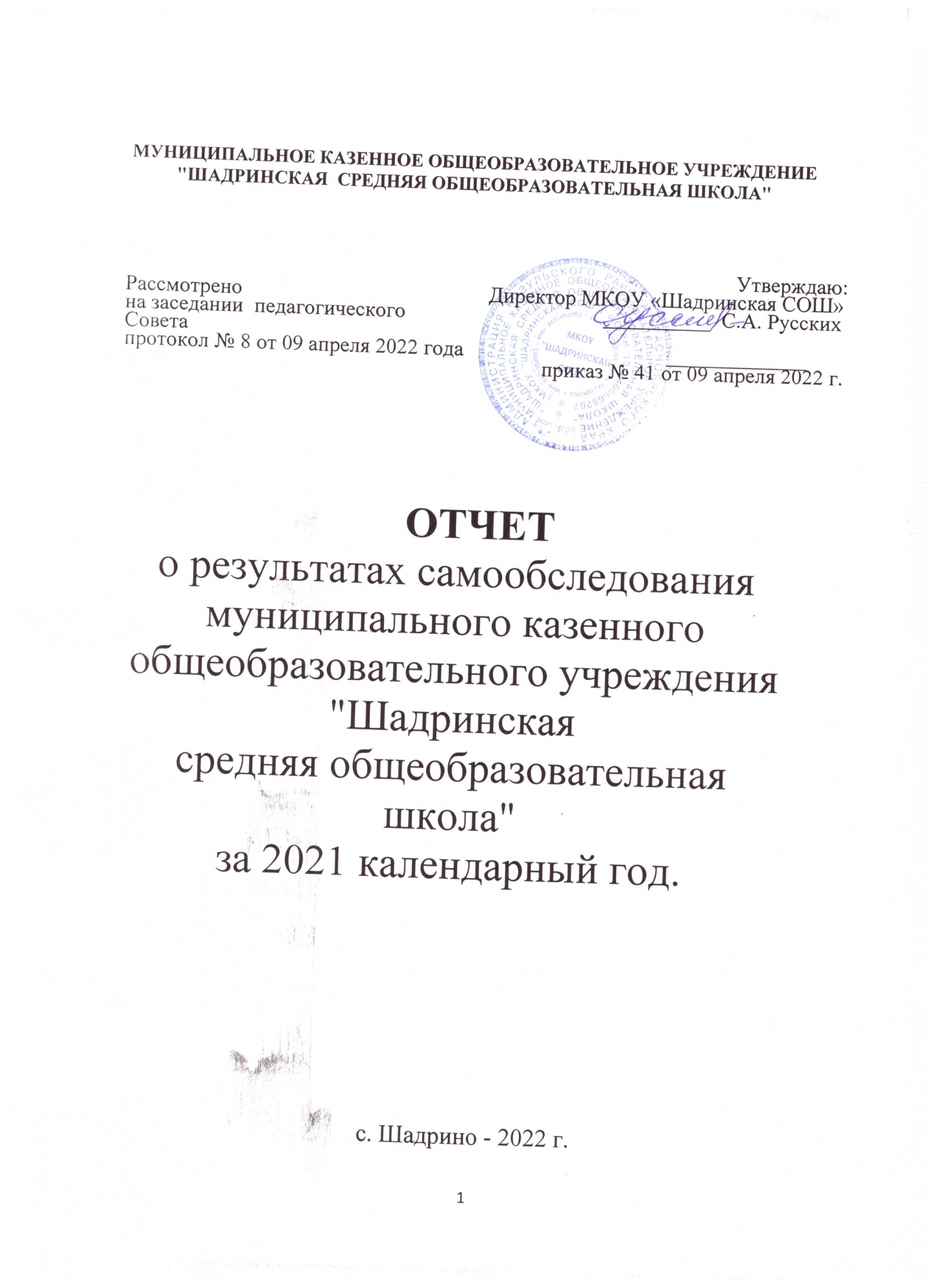 АНАЛИТИЧЕСКАЯ ЧАСТЬ.Раздел 1. «Общие сведения об организации».Полное и краткое наименование школы:  муниципальное казенное общеобразовательное учреждение «Шадринская средняя общеобразовательная школа» (МКОУ «Шадринская СОШ)»адрес, телефон, электронная почта:  662042. Красноярский	 край, Козульский район, село Шадрино, ул. Школьная, 3 ; 8 (39154)  27-3-74.; shadscool@yandex.ruФИО директора:  Русских Светлана Анатольевна.Информация об учредителе: муниципальное образование Козульский район. Орган,	осуществляющий	функции	и	полномочия	учредителя	-Администрация Козульского района. Адрес: 662050, Красноярский край, Козульский район, поселок Козулька, улица Советская дом 59. тел. 8 (39154) 2-13-33,  факс - 8 (39154) 2-12-33.Лицензия: № 035353, выданная 23 декабря 2011 года Службой по контролю в  области образования Красноярского края, бессрочна.Свидетельство об аккредитации:  серия ОП №  019904 выдано Службой по контролю  в области образования Красноярского края 16.02.2012 года, действительно по 20.05.2023 года.Режим работы:  Обучение в школе ведется: по пятидневной рабочей неделе. Продолжительность урока (академический час)  во 2-11-х классах составляет 45 минут. Продолжительность уроков в 1-м классе устанавливается с применением  ступенчатого метода наращивания нагрузки и составляет:- 35 минут в сентябре-декабре;- 40 минут в январе-мае.Учебные занятия в школе организованы в одну смену.  Начало уроков в  9. 00 час. После каждого урока  обучающимся  предоставляется перерыв 10 минут, после второго или третьего урока  - 20 минут.В 2021 году 2021-2022 учебного года  в результате введения ограничительных мер в связи с распространением коронавирусной инфекции режим работы школы МКОУ был организован по требованиям СП 3.1/2.4.3598-20 «Санитарно-эпидемиологические правила к устройству, содержанию и организации работы образовательных организаций и других объектов социальной инфраструктуры для детей и молодежи в условиях распространения новой коронавирусной инфекции (COVID-19)».Учебный процесс  в школе  был организован с закреплением  за каждым классом отдельного учебного кабинета, в котором дети обучались по всем предметам, за исключением занятий, требующих специального оборудования (в том числе физическая культура, изобразительное искусство, трудовое обучение, технология, физика, химия).Расписание (график) уроков, перемен, был  составлен с учетом  минимизации контактов обучающихся (в том числе сокращения их количества во время проведения термометрии, приема пищи в столовой).Основные локальные акты учреждения:Программа развития школы;Коллективный договор;Правила внутреннего трудового распорядка работников МКОУ «Шадринская СОШ»;Правила внутреннего распорядка для обучающихся  МКОУ «Шадринская СОШ»;Положение о текущем контроле и промежуточной аттестации  обучающихся в МКОУ «Шадринская СОШ»;Правила приема в МКОУ «Шадринская СОШ»Положение о внутренней системе качества образования в МКОУ «Шадринская СОШ».Иные локальные акты.Самообследование	МКОУ	«Шадринская 	СОШ»	проводилось	в соответствии с Порядком о проведения самообследования образовательной организации, утвержденного приказом от 14.06.2013 № 462 «Об утверждении Порядка проведения самообследования образовательной организации» с изменениями и дополнениями от 14 декабря 2017 года.Целями проведения самообследования являются обеспечение доступности и открытости информации о деятельности организации, а также подготовка отчета о результатах самообследования.Состав группы, проводившей самообследование, утвержденной приказом  по учреждению  № 12 от 07 февраля 2022  года:Русских Светлана Анатольевна, директор МКОУ «Шадринская СОШ»; Мельникова Наталья Владимировна, заместитель директора  по учебной работе;Телешун Елена Николаевна, заместитель директора  по воспитательной работе;Мохов Владимир Владимирович, заведующий хозяйством.Раздел 2. Система управления Учреждением.Учредителем Учреждения является муниципальное образование Козульский район.	Орган,	осуществляющий	функции	и	полномочия	учредителя	-Администрация Козульского района. Адрес: 662050, Красноярский край, Козульский район, поселок Козулька, улица Советская дом 59. тел. 8 (39154) 2-13-33,  факс - 8 (39154) 2-12-33.Единоличным исполнительным органом является руководитель Учреждения (директор), который осуществляет текущее руководство деятельностью образовательного учреждения на основе законодательства Российской Федерации и муниципальных правовых актов, Устава ОУ и в соответствии с заключённым трудовым договором. Директор - главное административное лицо, воплощающее единоначалие и несущее персональную ответственность за все, что делается в образовательном учреждении всеми субъектами управления.В школе имеются коллегиальные органы управления, предусмотренные Уставом ОУ: общее собрание работников МКОУ «Шадринская  СОШ», Педагогический совет, Управляющий совет. Управляющий совет школы является высшим органом самоуправления Школы, реализующим принцип демократического, государственного общественного характера управления образованием и представляет интересы всех участников образовательного процесса, т. е. обучающихся, родителей (законных представителей) обучающихся, педагогических и других работников школы, представителей общественности и Учредителя.Педагогический совет - коллективный орган управления школой, который решает	вопросы,	связанные	с	реализацией	программы	развития	школы, рассматривает	проблемы,	подготовленные	методическим     советом	школы, администрацией школы, несет коллективную ответственность за принятые решения.Общее собрание работников школы объединяет всех членов трудового коллектива. Оно решает вопросы, связанные с разработкой Коллективного договора, Правил внутреннего трудового распорядка, проектов локальных актов школы.В школе созданы и работают профессионально-педагогические объединения: методический совет, методические объединения, временные творческие и рабочие группы.  Творческая группа учителей - временная форма педагогического коллектива, работающего в режиме развития. Создается для решения определенной учебной или воспитательной проблемы, может объединять учителей одного или различных предметов. В группе выбирается руководитель, организующий разработку данной проблемы. По итогам работы готовятся рекомендации по использованию созданного опыта.Управление в школе осуществляется на основе сотрудничества. Все подразделения взаимодействуют между собой, согласовывая свои интересы и вырабатывая общие ценности.Все работники школы являются членами профсоюзной организации, руководящий орган  - профсоюзный комитет. Совет	старшеклассников	с	инициативными	группами.	Развитие самоуправления      на	этом	уровне      обеспечивает	реализацию      принципов демократизации,	общественного     характера	управления.     Участие     детей	в управляющей системе формирует их организаторские способности и деловые качества.В школе разработаны функциональные обязанности для работников каждого уровня управления, что обеспечивает четкость и слаженность в управлении развитием образовательного учреждении.Раздел 3. Образовательная деятельность.Оценка образовательной деятельности.Образовательная деятельность в Школе организуется в соответствии с Федеральным законом от 29.12.2012 № 273-ФЗ «Об образовании в Российской Федерации», ФГОС начального общего, основного общего и среднего общего образования, СП 2.4.3648-20 «Санитарно-эпидемиологические требования к организациям воспитания и обучения, отдыха и оздоровления детей и молодежи», СанПиН,  1.2.3685-21 «Гигиенические нормативы и требования к обеспечению безопасности и (или) безвредности для человека факторов среды обитания», другими нормативными правовыми актами, которые регулируют деятельность образовательной организации, основными образовательными программами,  локальными нормативными актами Школы.Учебный план 1–4-х классов ориентирован на 4-летний нормативный срок освоения основной образовательной программы начального общего образования (реализация ФГОС НОО), 5–9-х классов – на 5-летний нормативный срок освоения основной образовательной программы основного общего образования (реализация ФГОС ООО), 10–11-х классов – на 2-летний нормативный срок освоения образовательной программы среднего общего образования (реализация ФГОС СОО).МКОУ «Шадринская СОШ»  для перехода с 1 сентября 2022 года на новые ФГОС начального общего образования, утвержденные  приказом Минпросвещения России от 31.05.2021 № 286, и основного общего образования, утвержденные  приказом Минпросвещения России от 31.05.2021 № 287, разработала и утвердила дорожную карту, чтобы внедрить новые требования к образовательной деятельности, в том числе определила сроки разработки основных общеобразовательных программ – начального общего и основного общего образования, вынесла на общественное обсуждение перевод всех обучающихся начального общего и основного общего образования на новые ФГОС и получила одобрение у участников обсуждения. Для выполнения новых требований и качественной реализации программ в  МКОУ «Шадринская СОШ» на 2022 год запланирована масштабная работа по обеспечению готовности всех участников образовательных отношений через новые формы развития потенциала.Контингент обучающихся и его структура по состоянию на 31 декабря 2021 года.Воспитательная работа. Дополнительное образование.          Целью воспитательной работы школы в течение  2021 календарного года  является: совершенствование воспитательной деятельности, способствующей развитию нравственной, физически здоровой личности, способной к творчеству и самоопределению.    Задачи воспитательной работы:Совершенствование системы воспитательной работы в классных коллективах; Приобщение школьников к ведущим духовным ценностям своего народа, к его национальной культуре, языку, традициям и обычаям;Продолжить работу, направленную на сохранение и укрепление здоровья обучающихся, привитие им навыков здорового образа жизни, на профилактику правонарушений, преступлений несовершеннолетними;Создать условия для выстраивания системы воспитания в школе на основе гуманизации и личностно-ориентированного подхода в обучении и воспитании школьников.Продолжить работу по поддержке социальной инициативы, творчества, самостоятельности у школьников через развитие детских общественных движений и органов ученического самоуправления.Дальнейшее развитие и совершенствование системы дополнительного образования в школе.Развитие коммуникативных умений педагогов, работать в системе «учитель – ученик - родитель».Формирование команды ученического самоуправления и волонтерского движения школы из учащихся 7-10 классов.Реализация задач предполагает:• Создание благоприятных условий и возможностей для полноценного развития личности, для охраны здоровья и жизни детей;• Создание условий проявления и мотивации творческой активности воспитанников в различных сферах социально значимой деятельности;•  Развитие системы непрерывного образования; преемственность уровней и ступеней образования; поддержка исследовательской и проектной деятельности;• Освоение и использование в практической деятельности новых педагогических технологий и методиквоспитательной работы;• Развитие различных форм ученического самоуправления; • Дальнейшее развитие и совершенствование системы дополнительного образования в школе;• Координация деятельности и взаимодействие всех звеньев воспитательной системы: базового и дополнительного образования; школы и социума; школы и семьи;Планируемые результаты:• У учащихся сформированы представления о базовых национальных ценностях российского общества;• Учащиеся активно включены в коллективную творческую деятельность ученического  самоуправления, ориентированную на общечеловеческие и национальные ценности;• Система воспитательной работы стала более прозрачной, логичной благодаря организации через погружение в «тематические периоды»; такая система ориентирована на реализацию каждого направления воспитательной работы;• Максимальное количество учащихся включено в систему дополнительного образования.  Организация занятий в кружках направлена на развитие мотивации личности к познанию и творчеству;• Повышено профессиональное мастерство классных руководителей и мотивация к самообразованию, благодаря чему увеличилась эффективность воспитательной работы в классах.• Система мониторинга эффективности воспитательного процесса позволяет своевременное выявление и анализ изменений, происходящих в воспитательном процессе, и факторов, вызывающих их• Повышена педагогическая культура родителей, система работы способствует раскрытию творческого потенциала родителей, совершенствованию семейного воспитания на примерах традиций семьи, усилению роли семьи в воспитании детей.Система дополнительного образования Вся внеурочная деятельность в школе направлена на формирование социальной компетентности учащихся, развитие их творческого потенциала. Цель воспитания — это личность, свободная, талантливая, физически здоровая, обогащенная научными знаниями, способная самостоятельно строить свою жизнь.Однако потребности личности в достижениях связываются не только с учебной деятельностью. В соответствии с этим направленность внеурочной воспитательной работы характеризуется  следующим образом:направленность на сотрудничество с людьми, оказание помощи и поддержки окружающим, ответственности за общее дело;направленность на формирование коммуникативной компетентности, способности к эффективному межличностному взаимодействию, совместной работе в коллективе и группе;направленность на формирование высокой и устойчивой самооценки, чувства собственного достоинства.Таким образом, приоритетными направлениями воспитательной работы в течение 2021 года являлось:Во второй половине 2020/2021 учебного года и в первой половине 2021/2022 учебного года пришлось ввести дистанционные занятия по программам дополнительного образования. Учет родительского мнения показал, что почти половина родителей (законных представителей) обучающихся не удовлетворены подобным форматом занятий по дополнительному образованию.Анализ данных по посещению детьми занятий дополнительного образования показывает снижение показателя по охвату в связи с переходом на дистанционный режим, особенно по программам технической и физкультурно-спортивной направленности, что является закономерным.Раздел 4. Содержание и качество подготовки учащихся.Результаты Всероссийских проверочных работ  по итогам  2020-2021 учебного года. В конце 2020- 2021 учебного года обучающиеся 4 класса приняли  участие во Всероссийских проверочных работах (далее - ВПР) по учебным предметам «Русский язык», «Математика», «Окружающий мир». Во Всероссийской проверочной работе по русскому языку приняло участие 5  обучающихся 4 класса.Русский языкВывод: повысили (отм. < отм. по журналу) – 50 процентов  обучающихся; подтвердили (отм. = отм. по журналу) – 50  процентов обучающихся.МатематикаВывод: понизили (отм. < отм. по журналу) – 0 процентов  обучающихся; подтвердили (отм. = отм. по журналу) – 83  процентов обучающихся; повысили (отм. > отм. по журналу) – 17 процентов обучающихся.Индивидуальные результаты участниковПосле анализа полученных результатов была выявлена группа умений не усвоенная учащимися с целью построения индивидуальных программ преодоления пробелов в знаниях при переходе на основную ступень обученияОкружающий мирВывод: понизили (отм. < отм. по журналу) –  0 процентов  обучающихся; подтвердили (отм. = отм. по журналу) – 83 процентов обучающихся; повысили (отм. > отм. по журналу) – 17  процентов обучающихся.Индивидуальные результаты участниковПосле анализа полученных результатов была выявлена группа умений не усвоенная учащимися с целью построения индивидуальных программ преодоления пробелов в знаниях при переходе на основную ступень обучения.Метапредметные результаты. Групповой проект 2021.                                Групповой проект в 2020-2021 учебном году не проводился. Результаты мониторинговых исследований качества обученности.С сентября 2020 года все учащиеся перешли на обучение по новым федеральным государственным образовательным стандартам. В школе созданы условия для перехода на ФГОС ООО и ФГОС СОО. Главная цель введения ФГОС ООО и СОО заключается в создании условий, позволяющих решить стратегическую задачу Российского образования –повышение качества образования, достижение результатов, соответствующих современным запросам личности, общества и государства. Стандарт выдвигает три группы требований: 1). Требования к структуре основной образовательной программы основного общего образования. 2). Требования к результатам освоения основной образовательной программы основного общего образования. Итогом обучения должна будет стать совокупность результатов: • личностных (способность к саморазвитию, желание учиться и др.); • метапредметных (универсальные учебные действия); • предметных (система основных знаний). 3). Требования к условиям: реализации основной образовательной программы основного общего образования. Всероссийские проверочные работы5 классВ конце 2020- 2021 учебного года обучающиеся 5 класса приняли участие во Всероссийской проверочной работе по русскому языку, математике, истории, биологии, всего 8 обучающихся.Русский языкВывод: понизили (отм. < отм. по журналу) – 0  процента обучающихся; подтвердили (отм. = отм. по журналу) – 87,5  процентов обучающихся; повысили (отм. > отм. по журналу) – 12,5  процентов обучающихся.Индивидуальные результаты участниковВо Всероссийской проверочной работе по математике приняло участие 8  обучающихся 5 классаМатематикаВывод: понизили (отм. < отм. по журналу) – 0 процентов обучающихся; подтвердили (отм. = отм. по журналу) – 62,5  процентов обучающихся; повысили (отм. > отм. по журналу) – 25  процента обучающихся.Индивидуальные результатыБиология Вывод: понизили (отм. < отм. по журналу) – 0  процента обучающихся; подтвердили (отм. = отм. по журналу) – 100 процентов обучающихся; повысили (отм. > отм. по журналу) – 0 процентов обучающихся.Индивидуальные результатыИсторияВывод: понизили (отм. < отм. по журналу) – 12,5  процентов обучающихся; подтвердили (отм. = отм. по журналу) – 75  процента обучающихся; повысили (отм. > отм. по журналу) – 12,5  процентов обучающихся.Индивидуальные результаты6 классВесной  2021 года во Всероссийской проверочной работе по русскому языку, математике, истории, биологии  приняло участие 9  обучающихся 6 классаРусский языкВывод: понизили (отм. < отм. по журналу) –0  процентов обучающихся; подтвердили (отм. = отм. по журналу) – 100 процента обучающихся; повысили (отм. > отм. по журналу) – 0 процентов обучающихся.Индивидуальные результатыМатематикаВывод: понизили (отм. < отм. по журналу) – 11,1  процента обучающихся; подтвердили (отм. = отм. по журналу) – 77,7  процентов обучающихся; повысили (отм. > отм. по журналу) –11,1  процентов обучающихся.Индивидуальные результатыИсторияВывод: понизили (отм. < отм. по журналу) – 11,1  процент обучающихся; подтвердили (отм. = отм. по журналу) – 77,7  процент обучающихся; повысили (отм. > отм. по журналу) – 11,1  процентов обучающихся.Индивидуальные результатыБиологияВывод: понизили (отм. < отм. по журналу) – 0   процентов обучающихся; подтвердили (отм. = отм. по журналу) – 100 процента обучающихся; повысили (отм. > отм. по журналу) – 0 процентов обучающихся.Индивидуальные результаты7 классВесной 2021 года во Всероссийской проверочной работе по русскому языку, математике, истории, биологии, географии, физике, обществознанию и иностранному языку   приняло участие 11  обучающихся 7 классаРусский языкВывод: понизили (отм. < отм. по журналу) – 11,1  процента обучающихся; подтвердили (отм. = отм. по журналу) – 77,7  процентов обучающихся; повысили (отм. > отм. по журналу) – 11,1 процентов обучающихся.Индивидуальные результатыМатематикаВывод: понизили (отм. < отм. по журналу) – 0  процента обучающихся; подтвердили (отм. = отм. по журналу) – 100  процентов обучающихся; повысили (отм. > отм. по журналу) – 0  процентов обучающихся.Индивидуальные результатыИсторияВывод: понизили (отм. < отм. по журналу) – 9,1  процента обучающихся; подтвердили (отм. = отм. по журналу) – 80,9  процент обучающихся; повысили (отм. > отм. по журналу) – 0 процентов обучающихся.Индивидуальные результатыБиологияВывод: понизили (отм. < отм. по журналу) – 11,1 процентов обучающихся; подтвердили (отм. = отм. по журналу) – 88,9  процентов обучающихся; повысили (отм. > отм. по журналу) – 0 процентов обучающихся.Индивидуальные результатыГеографияВывод: понизили (отм. < отм. по журналу) – 0 процентов обучающихся; подтвердили (отм. = отм. по журналу) – 75  процентов обучающихся; повысили (отм. > отм. по журналу) – 25 процентов обучающихся.Индивидуальные результатыОбществознаниеВывод: понизили (отм. < отм. по журналу) – 11,1  процента  обучающихся; подтвердили (отм. = отм. по журналу) – 88,9   процента обучающихся; повысили (отм. > отм. по журналу) – 0 процентов обучающихся.Индивидуальные результатыФизикаВывод: понизили (отм. < отм. по журналу) – 12,5  процентов обучающихся; подтвердили (отм. = отм. по журналу) – 87,5 процентов обучающихся; повысили (отм. > отм. по журналу) – 0 процентов обучающихся.Немецкий языкВывод: понизили (отм. < отм. по журналу) – 11,1  процента обучающихся; подтвердили (отм. = отм. по журналу) – 88,9  процент обучающихся; повысили (отм. > отм. по журналу) – 0 процентов обучающихся.Индивидуальные результаты8 классВесной 2021 года во Всероссийской проверочной работе по русскому языку, математике, истории, биологии, географии, физике, обществознанию и химии   приняло участие 7 обучающихся  8 класса.Русский языкВывод: понизили (отм. < отм. по журналу) – 0  процента обучающихся; подтвердили (отм. = отм. по журналу) – 71,4  процентов обучающихся; повысили (отм. > отм. по журналу) – 28,6  процентов обучающихся.Индивидуальные результатыМатематикаВывод: понизили (отм. < отм. по журналу) – 0   процента обучающихся; подтвердили (отм. = отм. по журналу) – 100  процентов обучающихся; повысили (отм. > отм. по журналу) – 0  процентов обучающихся.Индивидуальные результатыИсторияВывод: понизили (отм. < отм. по журналу) – 14,3  процента обучающихся; подтвердили (отм. = отм. по журналу) – 85,7  процент обучающихся; повысили (отм. > отм. по журналу) – 0 процентов обучающихся.Индивидуальные результатыФизикаВывод: понизили (отм. < отм. по журналу) – 14,3  процентов обучающихся; подтвердили (отм. = отм. по журналу) – 85,7  процентов обучающихся; повысили (отм. > отм. по журналу) – 0 процентов обучающихся.Индивидуальные результатыРезультаты государственной итоговой аттестации (ОГЭ)выпускников 9 класса за 2020-2021 учебный год.Результаты государственной итоговой аттестации (ЕГЭ)выпускников 11 класса за 2020-2021 учебный год.	В 2020-2021 учебном году обучающихся 11 класса не было.Результаты краевых диагностических работРезультаты КДР4  по читательской  грамотности 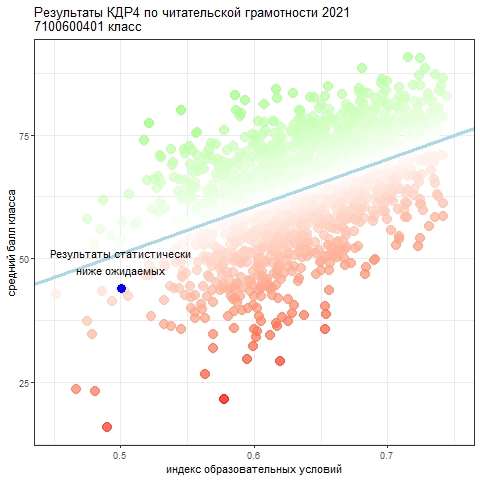 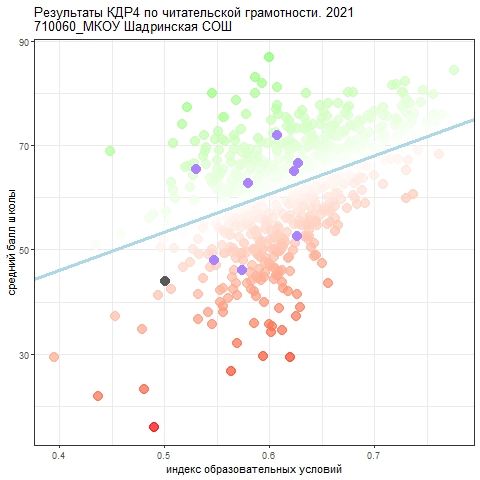 Результаты КДР6  по читательской  грамотности Учащиеся 6 класса приняли участие в КДР ЧГРезультаты КДР7  по математической грамотности Обучающиеся 7 класса осенью 2021-2022 учебного года приняли участие в краевой диагностической работе по математической грамотности (КДР 7)Отчет МКОУ «Шадринская СОШ»за    2020-2021 учебный  годОтчет МКОУ «Шадринская СОШ»за 2020 – 2021 учебный годклассы-комплекты для детей с интеллектуальными нарушениямиОтчет МКОУ «Шадринская СОШ»за    1 четверть 2021-2022 учебного  годаОтчет МКОУ «Шадринская СОШ»за    2 четверть 2020-2021 учебного  годаУчастие во Всероссийской олимпиаде школьниковВсероссийская олимпиада школьников проходила в три этапа: школьный, муниципальный, региональный.Проводилась по 13 предметам: математике, физике, русскому языку, литературе, химии, биологии, истории, обществознанию, праву, географии, астрономии, технологии, основам безопасности жизнедеятельности, физической культуре, мировой художественной культуре.Таблица  участия школьников в олимпиадах разного уровня.Количественный состав участников олимпиад школьного этапа по классамРейтинг победителей и призеров  школьного этапа всероссийской олимпиады школьников в 2020-2021 учебном году МКОУ «Шадринская  СОШ»Раздел 5.  Востребованность выпускников.Сведения о поступлении  выпускников 2020 -2021  учебного года.В 2020-2021 учебном году обучались в 9-м классе 13 учеников, в 11 классе - 0Раздел 6. Внутренняя система оценки качества образования.В Школе утверждено Положение о внутренней системе оценки качества образования от 28.08.2018 № 267.  По итогам оценки качества образования в 2020 году выявлено, что уровень метапредметных результатов соответствуют среднему уровню, сформированность личностных результатов высокая.По результатам анкетирования 2020 года выявлено, что количество родителей, которые удовлетворены общим качеством образования в Школе, – 100 процента, количество обучающихся, удовлетворенных образовательным процессом, – 100 процентов. Основными направлениями  ВСОКО являются:Оценка индивидуальных достижений учащихся с использованием стандартизированных измерительных материалов в соответствии с Положением о промежуточной аттестации;Оценка результатов деятельности школы и педагогических работников.Целями оценочной деятельности являются:Управление процессом достижения планируемых результатов освоения образовательных программ.Обеспечение обратной связи.Включение всех участников образовательного процесса в оценочную деятельность. Целью ВСОКО является получение объективной информации:об образовательных результатах обучающихся, получаемых в ходе освоения образовательных программ;о динамике результатов каждого обучающего;о качестве  образования,  причинах, влияющих на его уровень.Основные функции ВСОКООценка качества образования на основе результатов текущей и промежуточной аттестации обучающихся в рамках общего образования.Обеспечение государственного стандарта качества  образования и удовлетворение потребности в получении качественного образования  со стороны всех субъектов школьного образования.Аналитическое сопровождение управления качеством обучения и воспитания школьников.Экспертиза, диагностика, оценка  и прогноз основных тенденций развития школы.Информационное обеспечение управленческих решений по проблемам повышения качества  образования.Обеспечение внешних пользователей информацией о развитии образования  в школе.Объекты оценки  качества  образования:учебные и внеучебные индивидуальные достижения обучающихся;образовательные результаты класса (успеваемость и качество, процент учеников, имеющих проблемы);программы и учебно-методические комплекты;продуктивность, профессионализм и квалификация педагогических    работников и руководящих кадров. Предметы оценки качества  образования:образовательные результаты (степень соответствия результатов освоения     обучающимися образовательных программ ФГОС): предметные, метапредметные, личностныекачество  условий образовательного процесса (материально-технические, учебно-методические, кадровые, психолого-педагогические, информационно-технические);эффективность управления качеством  образования. Оценка  качества  образования  осуществляется посредством:системы  внутришкольного  контроля;экспертизы качества  образования, проводимой 	контролирующими органами.Содержание процедуры оценки качества образовательных результатов, обучающихся включает в себя:- единый государственный экзамен для выпускников 11-х классов; - -государственную итоговую аттестацию выпускников 9-х классов;  - промежуточную и текущую аттестацию обучающихся;- мониторинг формирования УУД в начальной, основной  школе;- мониторинг	сформированности	метапредметных	результатов (смыслового чтения и умений работать с информацией);- участие и результативность в школьных, муниципальных, региональных и др. предметных олимпиадах, конкурсах, соревнованиях.Содержание процедуры оценки качества организации образовательного процесса включает в себя:- результаты лицензирования и государственной аккредитации; эффективность механизмов самооценки и внешней оценки деятельности путем анализа ежегодных публичных докладов;- программно-информационное	обеспечение,	наличие	Интернета, эффективность его использования в учебном процессе;- оснащенность	учебных	кабинетов	современным	оборудованием, средствами обучения и мебелью;- обеспеченность методической и учебной литературой;- оценку отсева обучающихся на всех уровнях обучения и сохранение контингента обучающихся; анализ результатов дальнейшего трудоустройства выпускников; оценку открытости школы для родителей и общественных организаций, анкетирование родителей.Содержание процедуры оценки системы дополнительного образования включает в себя:- степень соответствия программ дополнительного образования нормативным требованиям;- реализация	направленности	программ	дополнительного	образования, заявленной в лицензии;- доля обучающихся (%), охваченных дополнительным образованием. Содержание процедуры оценки качества воспитательной работы включаетв себя:- степень	включенности	в	воспитательный	процесс	педагогического коллектива и родителей;- качество планирования воспитательной работы; - наличие детского самоуправления;- удовлетворенность	обучающихся	и	их	родителей	воспитательным процессом; исследование уровня воспитанности обучающихся;- положительная динамика количества правонарушений и преступлений обучающихся.Содержание	процедуры	оценки	профессиональной	компетентности педагогов и их деятельности по обеспечению требуемого качества образования включает в себя:- аттестация педагогов;- отношение	и	готовность	к	повышению	педагогического	мастерства (системность      прохождения      курсов,	участие	в	работе      районных методических объединений и проблемных группах и т.д.);- знание и использование современных педагогических методик и технологий; - образовательные достижения обучающихся;- подготовку и участие в качестве экспертов ЕГЭ, аттестационных комиссий, жюри и т.д.;- участие в профессиональных конкурсах разного уровня.Содержание процедуры оценки здоровья обучающихся включает в себя:- регулярность	и	качество	проведения	санитарно-эпидемиологических профилактических мероприятий;- оценку заболеваемости обучающихся, педагогических и других работников школы;оценку состояния физкультурно-оздоровительной работы;- диагностика состояния здоровья обучающихся.Критерии представлены набором расчетных показателей, которые принеобходимости	могут корректироваться, источником расчета являются данные статистики.Раздел 7. Кадровое обеспечение.7.1.       Характеристика педагогических  кадров.Уровень квалификации педагогических работников МКОУ «Шадринская СОШ», реализующих основные образовательные программы, соответствует квалификационным характеристикам по должностям и квалификационной категории, установленной при их аттестации.Обеспечена непрерывность профессионального развития работников МКОУ «Шадринская СОШ», реализующих адаптированные основные образовательные программы.Педагогическими работниками МКОУ «Шадринская СОШ» получено дополнительное профессиональное образование:по программе «Специальное (дефектологическое) образование: олигофренопедагогика и олигофренопсихология», 2016 г. (ЧОУДПО «Центр повышения квалификации») – Завалина В.Н., Калениченко В.П., Мохова Е.С., Мельникова Н.В., Присухина Л.С.;по программе «Специальное (дефектологическое) образование» по профилю «учитель-дефектолог, олигофренопедагог»  300 ч., 2020 г. («Инновационный образовательный центр повышения квалификации и переподготовки «Мой университет») – Коваленко С.А.;по программе «Организация деятельности педагога-дефектолога: специальная педагогика и психология» 270 ч., 2020 г. (ООО «Инфоурок») – Телешун Е.Н.7.2.       Характеристика административно-управленческого персонала.7.3.       Сведения о специалистах психолого-медико-социального сопровожденияИКТ –компетенции.В 2020  году результаты опроса, анкетирования, посещения уроков, в том числе в онлайн-формате, при выявлении профессиональных дефицитов педагогов-предметников и педагогов дополнительного образования показали, что 42% педагогов начальной, 32% – основной, 28% – средней школы и 32% педагогов дополнительного образования нуждались в совершенствовании компетенций, а более 24% всех учителей считали, что им не хватает компетенций для подготовки к дистанционным занятиям. Аналогичное исследование в 2021 году показало значительное улучшение данных: 22% педагогов начальной, 18% – основной, 12% – средней школы и 20% педагогов дополнительного образования нуждаются в совершенствовании компетенций, и только 12% всех учителей считают, что им не хватает компетенций для подготовки к дистанционным занятиям. Таким образом, полученные данные свидетельствуют об эффективности работы с кадрами и выбранными дополнительными профессиональными программами (повышение квалификации) по совершенствованию ИКТ-компетенций, работе с цифровыми инструментами и необходимости работы с новыми кадрами по данному направлению.Функциональная грамотность.Анализ условий реализации программы начального общего образования и основного общего образования в части формирования функциональной грамотности обучающихся (способности решать учебные задачи и жизненные проблемные ситуации на основе сформированных предметных, метапредметных и универсальных способов деятельности), включающей овладение ключевыми компетенциями, составляющими основу готовности к успешному взаимодействию с изменяющимся миром и дальнейшему успешному образованию, показал недостаточную готовность педагогических кадров. Так, 30% педагогов испытывают затруднения в подборе заданий, 17% не видят значимости в применении такого формата заданий, 23% педагогов планируют применение данных заданий после прохождения соответствующего обучения. В связи с обязательным обеспечением условий формирования функциональной грамотности и недостаточной готовностью кадров в план непрерывного профессионального образования педагогических кадров МКОУ «Шадринская СОШ»  включены мероприятия по оценке и формированию функциональной грамотности – читательской, математической, естественно-научной, финансовой, креативного мышления, глобальных компетенций, в рамках внутриорганизационного обучения и организации обучения по дополнительным профессиональным программам (повышение квалификации) педагогов предметных и метапредметных профессиональных объединений.Раздел  8. Учебно-методическое и библиотечно-информационное обеспечение.8.1. Учебно-методическое обеспечение.В течение 2021 года проведена системная работа по совершенствованию программно- методического обеспечения образовательного процесса. По всем предметам учебного плана разработаны рабочие программы. Рабочие программы рассмотрены на заседаниях педагогического совета и утверждены директором школы. Структура рабочих программ соответствует требованиям государственных образовательных стандартов начального общего, основного общего, среднего общего образования.Уделено внимание выполнению вариативной части учебного плана по всем предметам. Проверено соответствие учебников федеральному перечню, проанализирован фонд школьной библиотеки.Проанализированы программы факультативных курсов и курсов по выбору обучающихся. Обновлен и увеличен банк данных программ вариативной части учебного плана. В содержании курсов и факультативов отмечается интегративность и метапредметное взаимодействие. Все рабочие программы спецкурсов приведены в соответствие с требованиями стандартов второго поколения, согласно школьному положению о рабочей программе.Разработаны  и утверждены программы внеурочной деятельности.8.2.        Характеристика информационно-технического оснащения и условий  Раздел  9. Материально-техническое обеспечение. Образовательная деятельность школы осуществляется в соответствии   с Уставом муниципального казенного общеобразовательного учреждения "Шадринская  средняя общеобразовательная школа" и на основании лицензии  (серия РО № 035353, регистрационный № 6433-л, дата выдачи 23 декабря 2011),  выданной Службой по контролю в области образования «23» декабря 2011 г., бессрочной,  на право осуществления образовательной деятельности по образовательным программам начального общего, основного общего и среднего общего образования. Для осуществления данной деятельности  школа имеет необходимую и достаточную материально-техническую базу.Дата основания школы - 1975 год, рассчитана на 191 место. Общая площадь – 1028,0 кв. метра.В	школе	оборудованы	9	учебных	кабинетов,	имеющих достаточное комплексно-методическое	обеспечение.	В здании школы	имеются следующие помещения: - спортивный зал -  149 кв. м. При спортзале оборудованы раздевальные комнаты для мальчиков, девочек, туалетные комнаты.- столовая – 41,2  кв. метра,  обеденный зал на 40 посадочных мест. 
-   библиотека – 36,6 кв. метраГардеробные	для	учащихся	школы	расположены	в специально оборудованных помещениях.Разрешение на проведение учебного процесса в используемых зданиях и помещениях школы в 2021 году имеются (акт проверки готовности ОУ к 2020-2021 учебному году, к 2021 - 2022 учебному году).За школой закреплен	земельный участок	в постоянное (бессрочное) пользование	площадью       1865,0	кв.	м.       Свидетельство	о	праве бессрочного (постоянного) пользования на землю - серия 24 ДЖ № 002152 от 28 декабря 2004 г.Территория участка школы имеет ограждение. Высота ограждения 1,5 м. Территория имеет зоны:Спортивная площадка, на которой расположены 	футбольное поле, баскетбольная	и	волейбольная	площадки	с естественным покрытием, полоса препятствий, сектор метания, беговая дорожка, сектор для прыжков, гимнастическая зона. расположены на дворовой территории.Зона отдыха Хозяйственная зона. Хозяйственная зона имеет самостоятельный въезд с улицы.Здание одноэтажное.Вся территория земельного участка находится в надлежащем состоянии, ведется регулярная уборка земельного участка и прилегающей территории.Санитарные и гигиенические нормы выполняются, уровень обеспечения охраны	здоровья	обучающихся	и	работников	соответствует установленным требованиям.Физическая охрана (обязанности вахтера, ночного сторожа) здания осуществляется работниками школы.На вахте имеется «тревожная кнопка», заключены договоры обслуживания. В здании и на территории имеется видеонаблюдение:  8 камер: 5 внутренних, 3 наружных с  выводом  на пост охраны.Реализация	образовательных	программ обеспечена соответствующими информационно-методическими	материалами,        используются современные информационные технологии в преподавании дисциплин.Анализ данных, полученных в результате опроса педагогов на конец 2021 года, показывает положительную динамику в сравнении с 2020 годом по следующим позициям:материально-техническое оснащение МКОУ «Шадринская СОШ» позволяет обеспечить реализацию основных образовательных программ с применением дистанционных образовательных технологий на уровне начального общего и основного общего образования на 100%, в отличие от ранее – 65%;качественно изменилась оснащенность классов – 93% (вместо 65% в 2020 году) оснащены ноутбуками и стационарными компьютерами, 100% кабинетов (вместо 85% в 2020 году) имеют доступ к интернету для выполнения необходимых задач в рамках образовательной деятельности.При этом полный анализ оснащенности кабинетов согласно требованиям нового ФГОС основного общего образования по предметным областям «Русский язык и литература», «Родной язык и родная литература», «Иностранные языки», «Общественно-научные предметы» показал частичное оснащение комплектами наглядных пособий, карт, учебных макетов, специального оборудования, которые обеспечивают развитие компетенций в соответствии с программой основного общего образования. В план работы включены мероприятия по проведению анализа оснащенности кабинетов естественно-научного цикла специальным лабораторным оборудованием с учетом специфики школы и перспектив развития естественно-научного направления для проведения лабораторных работ и опытно-экспериментальной деятельности в соответствии с программой основного общего образования для последующего принятия соответствующих решений.МКОУ «Шадринская СОШ» в течение 2021 года продолжала профилактику коронавируса. Для этого были запланированы организационные и санитарно-противоэпидемические мероприятия в соответствии с СП 3.1/2.43598-20 и методическими рекомендациями по организации работы образовательной организации. Так, школа:закупила бесконтактные термометры, тепловизоры – два стационарных на главные входы,  рециркуляторы  настенные, средства и устройства для антисептической обработки рук, маски многоразового использования, маски медицинские, перчатки;разработала графики входа обучающихся через центральный  вход в школу и уборки, проветривания кабинетов, рекреаций, а также создала максимально безопасные условия приема пищи;подготовила новое расписание со смещенным началом уроков и каскадное расписание звонков, чтобы минимизировать контакты учеников;разместила на сайте МКОУ «Шадринская СОШ» необходимую информацию об антикоронавирусных мерах, ссылки распространяли посредством мессенджеров и социальных сетей.Оснащенность кабинетов. Учебные кабинеты укомплектованы школьной мебелью, имеются столы ученические, лабораторные, стулья, ученические доски, шкафы для хранения приборов, оборудования, книг и дидактических материалов, все столы, парты и стулья имеют маркировку. В кабинетах имеется регулируемая по высоте мебель. Кабинет  химии оборудован специальными демонстрационными столами, лабораторным оборудованием, которое храниться в лабораториях при кабинетах. В каждом кабинете установлен компьютер, проектор, частично МФУ. Кабинеты оснащены холодным и горячим водоснабжением.Искусственное освещение – светильники с лампами дневного света.Система отопления –  от собственной котельной. Нагревательные приборы – батареи. В учебных кабинетах на радиаторах имеются съёмные решётки.Система вентиляции – естественная. В столовой имеется локальная вытяжная вентиляция. Кабинет химии оборудован вытяжным шкафом.Водоснабжение централизованное. Холодная и водонагреватель для горячей воды подведена на кухню, санузлы, умывальные раковины, учебные кабинеты.Канализация местная,  оборудована септиками. Информационно-техническое обеспечение:Программное	обеспечение	–	лицензионное.	Школа обладает достаточными информационными ресурсами, в том числе поддерживаемыми технически и организационно. Работает сайт школы с выходом на информационный портал ЕГЭ, Федеральный портал «Российское образование»,  «Российский образовательный портал» и другие.Материально - технические условия образовательного учреждения  обеспечивает возможность достижения обучающимися установленных ФГОС требований к результатам освоения ООП НОО, ООП ООО.Оснащенность учебно-методической базой ОУ современными техническими средствами составляет 80% и позволяет обеспечивать достаточное качество образовательного процесса.Состояние	учебно-материальной	базы	соответствует	целям	и задачам образовательного процесса, требованиям учебных планов и программ, нормам и правилам СанПиН.Процесс развития материально-технической и информационно-технической базы имеет положительную динамику.Условия питания и охраны здоровья обучающихся.Школа создает необходимые условия для организации питания и медицинского обслуживания обучающихся.  Организовано питание школьников в соответствии с действующими санитарно-эпидемиологическими требованиями к организации питания обучающихся. В здании  школы имеется  столовая с обеденным залом на 40 посадочных мест. Все учащиеся школы получают одноразовое горячее питание, 13 учащихся получают 2-х разовое питание: горячий завтрак и обед. Столовая работает ежедневно с 8:00 часов до 16:00 часов (завтрак, обед). Организованно	питаются	учащиеся	1-11	классов, горячее питание	имеют возможность получать все (желающие) учащиеся и сотрудники школы. Пищеблок и кухня оборудованы в соответствии с требованиями СанПин. Организация питания осуществляется школой самостоятельно.Медицинское обслуживание обучающихся обеспечивается по договору о безвозмездном медицинском обслуживании от 11 января 2021 года с КГБУ здравоохранения «Козульская районная больница» на ФАПе,  которое наряду с администрацией школы несет ответственность за проведение профилактических и санитарно-противоэпидемических мероприятий. Школа предоставляет помещение, соответствующее условиям и требованиям для осуществления медицинской деятельности.
Школа, в пределах своей компетенции, создает условия для охраны здоровья обучающихся, обеспечивает:текущий контроль за состоянием здоровья обучающихся;проведение санитарно-гигиенических, профилактических и оздоровительных мероприятий, обучение и воспитание в сфере охраны здоровья граждан;соблюдение государственных санитарно-эпидемиологических правил и нормативов;расследование и учет несчастных случаев с обучающимися во время пребывания в школе.  Медицинские осмотры обучающихся организовываются  и проводятся в порядке, установленном федеральным органом исполнительной власти в области здравоохранения.
Обучающиеся допускают к занятиям в общеобразовательном учреждении после перенесенного заболевания только при наличии справки врача-педиатра. 
Организуется работа по профилактике инфекционных и неинфекционных заболеваний.
В классном журнале оформляется лист здоровья, в который для каждого обучающегося вносят сведения об антропометрических данных, группе здоровья, группе занятий физической культурой, состоянии здоровья, рекомендуемом размере учебной мебели, а также медицинские рекомендации.В  этом направлении решается  задача сохранения здоровья школьников. Для решения этой задачи реализуется  программа «Здоровье», целью которой является поиск оптимальных средств сохранения и укрепления здоровья учащихся школы, создание наиболее благоприятных условий для формирования у школьников отношения к здоровому образу жизни как одному из главных путей в достижении успеха. Одним из направлений программы является направление по организации правильного питания.Одними из главных задач  в 2021 учебном году были: Создание условий для обеспечения охраны здоровья учащихся. Популяризация преимущества здорового образа жизни, в том числе правильного питания, расширение кругозора школьников в области физической культуры и спорта.Просвещение родителей в вопросах сохранения здоровья.         Для решения первой задачи было сделано:Все учебные кабинеты в полном объеме обеспечены мебелью, соответствующей   росто - возрастным особенностям учащихся.Здание  школы  обеспечено централизованной системой хозяйственно-питьевого водоснабжения.Организован питьевой режим в школе: оборудован питьевой фонтанчик.Подведена холодная и горячая вода в каждый кабинет;Кабинет химии оборудован специализированной мебелью;Отопительные батареи ограждены съемными деревянными решетками;При спортивном зале оборудованы душевые и теплые туалеты для девочек и мальчиков.При спортивном зале оборудованы раздевалки для девочек и мальчиков, тренерская комната.Здание  школы  обеспечено системой искусственного освещения. Тип освещения – люминесцентные лампы.  Ученические доски оснащены софитами. На сегодняшний день освещение во всех учебных кабинетах соответствует нормам СанПиН.Условия, обеспечивающие безопасность образовательной среды.Безопасность образовательного учреждения в 2021 году  рассматривается  как  условие сохранения жизни и здоровья обучающихся и работников от возможных несчастных случаев, пожаров, аварий, и других чрезвычайных ситуаций. Поэтому одной из самых важных  задач школы является обеспечение безопасности  обучающихся. Главной задачей администрации школы остается  планирование и осуществление необходимых мер в области защиты учащихся от чрезвычайных ситуаций.В 2021  году принято ряд мер по обеспечению безопасности:Проведены испытания сопротивления изоляции внутренней электропроводки.Проведен ремонт вытяжной вентиляции на пищеблоке, установлен вытяжной шкаф в кабинете химии.Проведен ремонт системы освещения (лампы накаливания заменены на люманисцентные) в кабинетах русского языка, математики, спортзале;Проведен ремонт котельной.Приобретены знаки пожарной безопасности.Разработаны и утверждены должностные инструкции по обеспечению безопасности обучающихся и работников школы.Ограничен в школу доступ посторонних лиц и парковка автотранспорта вблизи школы. Усилена разъяснительная работа среди родителей.Организовано круглосуточное дежурство школы.Установлено в школе видеонаблюдение.В рамках учебно – информационного блока  программы проводится обучение учащихся и сотрудников школы действиям в ЧС, их предупреждению. У школьников эти вопросы изучаются в курсе практико – ориентированного  предмета ОБЖ.  Согласно утвержденного плана периодически проводились тренировки по эвакуации обучающихся и сотрудников (один раз в четверть). Согласно  ежегодно разрабатываемых планов  межведомственного взаимодействия  с РОВД, МЧС  проводятся тематические классные часы. В планах воспитательной работы  классными руководителями спланировано проведение классных часов по теме безопасного поведения и сохранения жизни и здоровья обучающихся. Изучены правила поведения в экстремальных ситуациях.В школе оформлены информационные стенды - «Безопасность  дорожного движения», «По пожарной безопасности». «По противодействию терроризму». Школьные перевозки осуществляются из двух населенных пунктов Загайново, Аммала автобусом марки ГАЗ -2121, соответствующим всем требованиям безопасности.Количество подвозимых детей.По маршруту Шадрино-Аммала –Шадрино -  2 учащихсяПо маршруту Шадрино – Загайново - Шадрино –1 учащихся.Перевозки осуществляются на основания муниципального акта обследования маршрутов, распоряжения Главы района об открытии школьных маршрутов.По каждому школьному маршруту скомплектован пакет документов.В целях обеспечения безопасных для здоровья детей условий деятельности школа сотрудничает с правоохранительными органами, с отделением государственного пожарного надзора по Козульскому	району, муниципальной комиссией по чрезвычайным ситуациям.С учащимися 1-11 классов регулярно проводятся уроки безопасности. Ежегодно проводится не менее 4 общешкольных учебных тренировок поведения и эвакуации учащихся и персонала школы из здания в случае чрезвычайной ситуации. Школа оснащена первичными средствами пожаротушения в необходимом количестве, установлена система противопожарной сигнализации и заключен договор на ее обслуживание.  Автоматическая пожарная сигнализация  на момент проверки была полностью в рабочем состоянии, ее техническое обслуживание осуществляет организация,   имеющая соответствующую лицензию на этот вид деятельности. В целях предупреждения дорожного травматизма и формирования у учащихся навыков	безопасного	поведения	на	дорогах	в рамках проведения	уроков окружающего мира (1-4 классы) и ОБЖ (5-11 классы) организовано обучение учащихся правилам дорожного движения. За последние 3 года ни один ребенок не был участником ДТП. В ходе обследования  было выявлено, что в школе ведется вся необходимая документация по ТБ И ПБ. Изданы все необходимые на начало года приказы, с которыми работники ознакомлены под роспись. Со всеми работниками	школы проведен первичный инструктаж при вступлении в должность, проведен инструктаж на рабочем месте, на начало учебного года, в соответствующих журналах есть подписи. Заведующими кабинетов повышенной опасности заведены журналы инструктажей по ТБ по предметам.Все работники прошли подготовку на работу в соответствующей должности, что подтверждается наличием удостоверений и протоколов экзаменов.РЕЗУЛЬТАТЫ АНАЛИЗА ДЕЯТЕЛЬНОСТИ.Выводы. В 2022 году  Школа продолжит работу: - по  обеспечению функционирования и развития общеобразовательного учреждения, реализацию прав граждан на получение гарантированного общедоступного, бесплатного в рамках федеральных государственных образовательных стандартов общего и дополнительного образования в соответствии с Федеральным Законом «Об образовании в Российской Федерации»;- по достижению современного качества общего образования: - повышение качества образования; - повышение профессионального мастерства педагогов;-   по обеспечению специальных условий для инклюзивного образования детей-инвалидов и детей с ОВЗ; - по использованию информационных технологий в школе;- по  внедрению дистанционных технологий обучения в практику работы школы;- по доступу к электронным учебникам и электронным образовательным ресурсам;- по созданию эффективного воспитательного пространства   в образовательной организации;- по гражданско-патриотическому воспитанию на основе внедрения инновационных технологий и механизмов воспитания патриотизма в современных условиях, опираясь на имеющийся опыт по данному направлению;- по сохранению и укреплению физического и психического здоровья обучающихся, формированию стремления к здоровому образу жизни; - по обеспечению условий для развития и самоопределения детей и подростков через совершенствование системы дополнительного образования;Духовно-нравственное воспитание учащихся не может полноценно осуществляться силами одной только общеобразовательной школы. Необходимо активно включать в этот процесс семью, традиционные российские религиозные организации, общественность, СМИ, учреждения культуры, спорта, социальные учреждения.КлассыКоличествоклассовВ них обучалосьПо общеобразовательным программам По программам адаптивного обучения11440213213188041752  итого42219351651618807110828199091871итого541374101330111330итого2660ВСЕГО1169627Направление воспитательной работыЗадачи работы по данному направлениюОбщекультурное направление.(Гражданско-патриотическое воспитание)Формировать у учащихся такие качества, как долг, ответственность, честь, достоинство, личность.Воспитывать любовь и уважение к традициям Отечества, школы, семьи.Общекультурное направление (Экологическое воспитание)Изучение учащимися природы и истории родного края.Формировать правильное отношение к окружающей среде.Организация работы по совершенствованию туристских навыков.Содействие в проведении исследовательской работы учащихся.Проведение природоохранных акций.Духовно-нравственное направление.(Нравственно-эстетическое воспитание)Формировать у учащихся такие качества как: культура поведения, эстетический вкус, уважение личности.Создание условий для развития у учащихся творческих способностей.Здоровьесберегающее направление.(Физкультурно-оздоровительное воспитание)Формировать у учащихся культуру сохранения и совершенствования собственного здоровья.Популяризация занятий физической культурой и спортом.Пропаганда здорового образа жизни Социальное направление.(Самоуправление в школе и в классе)Развивать у учащихся качества: активность, ответственность, самостоятельность, инициатива.Развивать самоуправление в школе и в классе. Организовать учебу актива классов.Общеинтеллектуальное направление.(Проектная деятельность)Стимулировать интерес у учащихся к исследовательской   деятельности.Научить учащихся использовать проектный метод в социально значимой деятельности.Методическая работаИзучение и обобщение опыта работы классных руководителей;Оказание методической помощи классным руководителям в работе с классом.Работа кружков и спортивных секцийСохранение традиционно работающих кружков и секций;Контроль за работой кружков и секций;Контроль за воспитательным процессомСоблюдать подотчетность всех частей воспитательного процесса.Выявлять недостатки в воспитательной работе и работать над их устранением.КлассИтоги годаИтоги годаИтоги годаИтоги годаКачество
знанийИтоги ВПРИтоги ВПРИтоги ВПРИтоги ВПРКачество
знанийКласс«5»«4»«3»«2»Качество
знаний«5»«4»«3»«2»Качество
знаний400600 %033050 %Индивидуальные результаты участниковГруппы участниковКласс1K11K223,13,2456789101112,112,213,113,21415,115,2Первичный баллОтметкаОтметка по журналу400064    22010211NNN1212NNNNN1533400054    2221321021NN211001002133400044    333132110201212021002843400034    030130110110212121002033400024    433132112100212021002943400014    233121120211212021002743Достижение планируемых результатовБлоки ПООП обучающийся научится / получит возможность научиться или проверяемые требования (умения) в соответствии с ФГОС (ФК ГОС)Макс баллКрасноярский крайКозульский муниципальный районмуниципальное казенное общеобразовательное учреждение "Шадринская средняя общеобразовательная школа"РФ29245 уч.129 уч.6 уч.1329469 уч.1K1. Умение писать текст под диктовку, соблюдая в практике письма изученные орфографические и пунктуационные нормы. Писать под диктовку тексты в соответствии с изученными правилами правописания; проверять предложенный текст, находить и исправлять орфографические и пунктуационные ошибки. Осознавать место возможного возникновения орфографической ошибки; при работе над ошибками осознавать причины появления ошибки и определять способы действий, помогающие предотвратить ее в последующих письменных работах450,2349,8146,8854,531K2. Умение писать текст под диктовку, соблюдая в практике письма изученные орфографические и пунктуационные нормы. Писать под диктовку тексты в соответствии с изученными правилами правописания; проверять предложенный текст, находить и исправлять орфографические и пунктуационные ошибки. Осознавать место возможного возникновения орфографической ошибки; при работе над ошибками осознавать причины появления ошибки и определять способы действий, помогающие предотвратить ее в последующих письменных работах378,4477,7879,1780,512. Умение распознавать однородные члены предложения. Выделять предложения с однородными членами346,7750,3916,6752,163.1. Умение распознавать главные члены предложения. Находить главные и второстепенные (без деления на виды) члены предложения172,872,8787,576,353.2. Умение распознавать части речи. Распознавать грамматические признаки слов; с учетом совокупности выявленных признаков (что называет, на какие вопросы отвечает, как изменяется) относить слова к определенной группе основных частей речи359,8357,3662,564,224. Умение распознавать правильную орфоэпическую норму. Соблюдать нормы русского литературного языка в собственной речи и оценивать соблюдение этих норм в речи собеседников (в объеме представленного в учебнике материала)265,9665,568,7569,85. Умение классифицировать согласные звуки. Характеризовать звуки русского языка: согласные звонкие/глухие163,5362,0262,567,086. Умение распознавать основную мысль текста при его письменном предъявлении; адекватно формулировать основную мысль в письменной форме, соблюдая нормы построения предложения и словоупотребления. Определять тему и главную мысль текста246,6350,785051,427. Умение составлять план прочитанного текста (адекватно воспроизводить прочитанный текст с заданной степенью свернутости) в письменной форме, соблюдая нормы построения предложения и словоупотребления. Делить тексты на смысловые части, составлять план текста353,5251,9445,8356,618. Умение строить речевое высказывание заданной структуры (вопросительное предложение) в письменной форме по содержанию прочитанного текста. Задавать вопросы по содержанию текста и отвечать на них, подтверждая ответ примерами из текста257,4857,365061,039. Умение распознавать значение слова; адекватно формулировать значение слова в письменной форме, соблюдая нормы построения предложения и словоупотребления. Определять значение слова по тексту  169,2268,9987,571,110. Умение подбирать к слову близкие по значению слова. Подбирать синонимы для устранения повторов в тексте162,8953,492564,5411. Умение классифицировать слова по составу. Находить в словах с однозначно выделяемыми морфемами окончание, корень, приставку, суффикс253,7765,556,2557,0312.1. Умение распознавать имена существительные в предложении, распознавать грамматические признаки имени существительного. Распознавать грамматические признаки слов, с учетом совокупности выявленных признаков относить слова к определенной группе основных частей речи / Проводить морфологический разбор имен существительных по предложенному в учебнике алгоритму; оценивать правильность проведения морфологического разбора; находить в тексте предлоги с именами существительными, к которым они относятся164,0277,5237,566,2912.2. Умение распознавать имена существительные в предложении, распознавать грамматические признаки имени существительного. Распознавать грамматические признаки слов, с учетом совокупности выявленных признаков относить слова к определенной группе основных частей речи / Проводить морфологический разбор имен существительных по предложенному в учебнике алгоритму; оценивать правильность проведения морфологического разбора; находить в тексте предлоги с именами существительными, к которым они относятся252,4360,0831,2555,1713.1. Умение распознавать имена прилагательные в предложении, распознавать грамматические признаки имени прилагательного. Распознавать грамматические признаки слов, с учетом совокупности выявленных признаков относить слова к определенной группе основных частей речи / Проводить морфологический разбор имен прилагательных по предложенному в учебнике алгоритму, оценивать правильность проведения морфологического разбора160,0262,0237,562,4513.2. Умение распознавать имена прилагательные в предложении, распознавать грамматические признаки имени прилагательного. Распознавать грамматические признаки слов, с учетом совокупности выявленных признаков относить слова к определенной группе основных частей речи / Проводить морфологический разбор имен прилагательных по предложенному в учебнике алгоритму, оценивать правильность проведения морфологического разбора243,451,1618,7546,914. Умение распознавать глаголы в предложении. Распознавать грамматические признаки слов, с учетом совокупности выявленных признаков относить слова к определенной группе основных частей речи 173,6179,8462,574,9515.1. Умение на основе данной информации  и собственного жизненного опыта обучающихся определять конкретную жизненную ситуацию для адекватной интерпретации данной информации, соблюдая при письме изученные орфографические и пунктуационные нормы. Интерпретация содержащейся в тексте информации234,3722,8712,536,7315.2. Умение на основе данной информации  и собственного жизненного опыта обучающихся определять конкретную жизненную ситуацию для адекватной интерпретации данной информации, соблюдая при письме изученные орфографические и пунктуационные нормы. Интерпретация содержащейся в тексте информации128,7920,16033,07КлассИтоги III четвертиИтоги III четвертиИтоги III четвертиИтоги III четвертиКачество
знанийИтоги ВПРИтоги ВПРИтоги ВПРИтоги ВПРКачество
знанийКласс«5»«4»«3»«2»Качество
знаний«5»«4»«3»«2»Качество
знаний5015016,7%105016,7 %400064    11201111000000N833400054    1120001110NNNNN733400044    011101111101NNN933400034    111011111N0NN1N933400024    11111011110000N933400014    11211111120020N1454Достижение планируемых результатовПредмет:МатематикаМаксимальный первичный балл:20Дата:14.09.2020Блоки ПООП обучающийся научится / получит возможность научиться или проверяемые требования (умения) в соответствии с ФГОС (ФК ГОС)Макс баллКрасноярский крайКозульский муниципальный районмуниципальное казенное общеобразовательное учреждение "Шадринская средняя общеобразовательная школа"РФ30127 уч.144 уч.6 уч.1369699 уч.1. Умение выполнять арифметические действия с числами и числовыми выражениями. Выполнять устно сложение, вычитание, умножение и деление однозначных, двузначных и трехзначных чисел в случаях, сводимых к действиям в пределах 100 (в том числе с нулем и числом 1).186,9189,587588,672. Умение выполнять арифметические действия с числами и числовыми выражениями. Вычислять значение числового выражения (содержащего 2–3 арифметических действия, со скобками и без скобок).173,8675,697576,443. Использование начальных математических знаний для описания и объяснения окружающих предметов, процессов, явлений, для оценки количественных и пространственных отношений предметов, процессов, явлений. Решать арифметическим способом (в 1–2 действия) учебные задачи и задачи, связанные с повседневной жизнью.280,4877,0881,2579,724. Использование начальных математических знаний для описания и объяснения окружающих предметов, процессов, явлений, для оценки количественных и пространственных отношений предметов, процессов, явлений. Читать, записывать и сравнивать величины (массу, время, длину, площадь, скорость), используя основные единицы измерения величин и соотношения между ними (килограмм – грамм; час – минута, минута – секунда; километр – метр, метр – дециметр, дециметр – сантиметр, метр – сантиметр,сантиметр – миллиметр)149,6861,112553,785.1. Умение исследовать, распознавать геометрические фигуры. Вычислять периметр треугольника, прямоугольника и квадрата, площадь прямоугольника и квадрата.152,659,7262,555,185.2. Умение изображать геометрические фигуры. Выполнять построение геометрических фигур с заданными измерениями (отрезок, квадрат, прямоугольник) с помощью линейки, угольника.138,6935,4237,541,426.1. Умение работать с таблицами, схемами, графиками диаграммами. Читать несложные готовые таблицы.191,4594,4487,590,496.2. Умение работать с таблицами, схемами, графиками диаграммами, анализировать и интерпретировать данные. Сравнивать и обобщать информацию, представленную в строках и столбцах несложных таблиц и диаграмм.182,367587,581,337. Умение выполнять арифметические действия с числами и числовыми выражениями. Выполнять письменно действия с многозначными числами (сложение, вычитание, умножение и деление на однозначное, двузначное числа в пределах 10 000) с использованием таблиц сложения и умножения чисел, алгоритмов письменных арифметических действий (в том числе деления с остатком).149,8945,142553,48. Умение решать текстовые задачи. Читать, записывать и сравнивать величины (массу, время, длину, площадь, скорость), используя основные единицы измерения величин и соотношения между ними (килограмм – грамм; час – минута, минута – секунда; километр – метр, метр – дециметр, дециметр – сантиметр, метр – сантиметр, сантиметр – миллиметр);
решать задачи в 3–4 действия238,4239,9318,7539,669.1. Овладение основами логического и алгоритмического мышления. Интерпретировать информацию, полученную при проведении несложных исследований (объяснять, сравнивать и обобщать данные, делать выводы и прогнозы).147,1436,817548,359.2. Овладение основами логического и алгоритмического мышления. Интерпретировать информацию, полученную при проведении несложных исследований (объяснять, сравнивать и обобщать данные, делать выводы и прогнозы).135,6528,4762,537,1110. Овладение основами логического и алгоритмического мышления 
Собирать, представлять, интерпретировать информацию250,7654,1731,2551,3411. Овладение основами пространственного воображения. Описывать взаимное расположение предметов в пространстве и на плоскости.265,1864,5881,2564,4912. Овладение основами логического и алгоритмического мышления. 
Решать задачи в 3–4 действия.29,515,21010,53КлассИтоги годаИтоги годаИтоги годаИтоги годаКачество
знанийИтоги ВПРИтоги ВПРИтоги ВПРИтоги ВПРКачество
знанийКласс«5»«4»«3»«2»Качество
знаний«5»«4»«3»«2»Качество
знаний5033050 %042067 %Группы участниковКласс123,13,23,3456,16,26,37,17,28K18K28K39,19,29,310,110.2K110.2K210.2K3Первичный баллОтметкаОтметка по журналу400064    221NN11NNN010001NNNNNN933400054    12123001NN11NNN1NNNNNN1333400044    2112321NNN111NN11N21NN2044400034    221212111000NNN11N20NN1743400024    22123211101000011020102144400014    2212321100001001102NNN1944Достижение планируемых результатовМаксимальный первичный балл:32Блоки ПООП обучающийся научится / получит возможность научиться или проверяемые требования (умения) в соответствии с ФГОС (ФК ГОС)Макс баллКрасноярский крайКозульский муниципальный районмуниципальное казенное общеобразовательное учреждение "Шадринская средняя общеобразовательная школа"РФ30175 уч.143 уч.6 уч.1359182 уч.1. Овладение начальными сведениями о сущности и особенностях объектов, процессов и явлений действительности (природных, социальных, культурных, технических и др.); использование различных способов анализа, передачи информации в соответствии с познавательными задачами; в том числе умение анализировать изображения. Узнавать изученные объекты и явления живой и неживой природы; использовать знаковосимволические средства для решения задач. 283,9189,8685,7185,052. Использование различных способов анализа, организации, передачи и интерпретации информации в соответствии с познавательными задачами; освоение доступных способов изучения природы. 
Использовать знаковосимволические средства для решения задач; понимать информацию, представленную разными способами: словесно, в виде таблицы, схемы.266,1871,3378,5768,543.1. Овладение начальными сведениями о сущности и особенностях объектов, процессов и явлений действительности (природных, социальных, культурных, технических и др.); овладение логическими действиями анализа, синтеза, обобщения, классификации по родовидовым признакам. 
Использовать готовые модели (глобус, карту, план) для объяснения явлений или описания свойств объектов; обнаруживать простейшие взаимосвязи между живой и неживой природой, взаимосвязи в живой природе. 133,9558,7428,5739,563.2. Овладение начальными сведениями о сущности и особенностях объектов, процессов и явлений действительности (природных, социальных, культурных, технических и др.); овладение логическими действиями анализа, синтеза, обобщения, классификации по родовидовым признакам. 
Использовать готовые модели (глобус, карту, план) для объяснения явлений или описания свойств объектов; обнаруживать простейшие взаимосвязи между живой и неживой природой, взаимосвязи в живой природе. 280,2489,1610080,863.3. Овладение начальными сведениями о сущности и особенностях объектов, процессов и явлений действительности (природных, социальных, культурных, технических и др.); овладение логическими действиями анализа, синтеза, обобщения, классификации по родовидовым признакам. 
Использовать готовые модели (глобус, карту, план) для объяснения явлений или описания свойств объектов; обнаруживать простейшие взаимосвязи между живой и неживой природой, взаимосвязи в живой природе. 344,9550,5866,6747,764. Овладение начальными сведениями о сущности и особенностях объектов, процессов и явлений действительности; умение анализировать изображения. 
Узнавать изученные объекты и явления живой и неживой природы; использовать знаковосимволические средства, в том числе модели, для решения задач.269,4780,0771,4371,355. Освоение элементарных норм здоровьесберегающего поведения в природной и социальной среде. 
Понимать необходимость здорового образа жизни, соблюдения правил безопасного поведения; использовать знания о строении и функционировании организма человека для сохранения и укрепления своего здоровья.182,3889,5171,4383,736.1. Освоение доступных способов изучения природы (наблюдение, измерение, опыт); овладение логическими действиями сравнения, анализа, синтеза, установления аналогий и причинно-следственных связей, построения рассуждений; осознанно строить речевое высказывание в соответствии с задачами коммуникации. 
Вычленять содержащиеся в тексте основные события; сравнивать между собой объекты, описанные в тексте, выделяя 2-3 существенных признака; проводить несложные наблюдения в окружающей среде и ставить опыты, используя простейшее лабораторное оборудование;
создавать и преобразовывать модели и схемы для решения задач 167,3979,0271,4370,356.2. Освоение доступных способов изучения природы (наблюдение, измерение, опыт); овладение логическими действиями сравнения, анализа, синтеза, установления аналогий и причинно-следственных связей, построения рассуждений; осознанно строить речевое высказывание в соответствии с задачами коммуникации. 
Вычленять содержащиеся в тексте основные события; сравнивать между собой объекты, описанные в тексте, выделяя 2-3 существенных признака; проводить несложные наблюдения в окружающей среде и ставить опыты, используя простейшее лабораторное оборудование;
создавать и преобразовывать модели и схемы для решения задач 142,7256,64044,686.3. Освоение доступных способов изучения природы (наблюдение, измерение, опыт); овладение логическими действиями сравнения, анализа, синтеза, установления аналогий и причинно-следственных связей, построения рассуждений; осознанно строить речевое высказывание в соответствии с задачами коммуникации. 
Вычленять содержащиеся в тексте основные события; сравнивать между собой объекты, описанные в тексте, выделяя 2-3 существенных признака; проводить несложные наблюдения в окружающей среде и ставить опыты, используя простейшее лабораторное оборудование;
создавать и преобразовывать модели и схемы для решения задач 228,5128,327,1429,697.1. Освоение элементарных правил нравственного поведения в мире природы и людей; использование знаково-символических средств представления информации для создания моделей изучаемых объектов и процессов; осознанно строить речевое высказывание в соответствии с задачами коммуникации. 
Использовать знаковосимволические средства, в том числе модели, для решения задач / выполнять правила безопасного поведения в доме, на улице, природной среде170,7676,2242,8672,057.2. Освоение элементарных правил нравственного поведения в мире природы и людей; использование знаково-символических средств представления информации для создания моделей изучаемых объектов и процессов; осознанно строить речевое высказывание в соответствии с задачами коммуникации. 
Использовать знаковосимволические средства, в том числе модели, для решения задач / выполнять правила безопасного поведения в доме, на улице, природной среде263,1663,2957,1464,318K1. Овладение начальными сведениями о сущности и особенностях объектов, процессов и явлений действительности (социальных); осознанно строить речевое высказывание в соответствии с задачами коммуникации. 
Оценивать характер взаимоотношений людей в различных социальных группах.183,0186,7171,4384,258K2. Овладение начальными сведениями о сущности и особенностях объектов, процессов и явлений действительности (социальных); осознанно строить речевое высказывание в соответствии с задачами коммуникации. 
Оценивать характер взаимоотношений людей в различных социальных группах.165,3955,9442,8666,18K3. Овладение начальными сведениями о сущности и особенностях объектов, процессов и явлений действительности (социальных); осознанно строить речевое высказывание в соответствии с задачами коммуникации. 
Оценивать характер взаимоотношений людей в различных социальных группах.139,7928,6728,5741,039. Сформированность уважительного отношения к России, своей семье, культуре нашей страны, её современной жизни; готовность излагать свое мнение и аргументировать свою точку зрения; осознанно строить речевое высказывание в соответствии с задачами коммуникации. 
[Будут сформированы] основы гражданской идентичности, своей этнической принадлежности в форме осознания «Я» как члена семьи, представителя народа, гражданина России;
 осознавать свою неразрывную связь с разнообразными окружающими социальными группами370,5978,7976,1970,410.1. Сформированность уважительного отношения к родному краю; осознанно строить речевое высказывание в соответствии с задачами коммуникации. 
[Будут сформированы] основы гражданской идентичности, своей этнической принадлежности в форме осознания «Я» как члена семьи, представителя народа, гражданина России; описывать достопримечательности столицы и родного края.261,2970,2864,2963,7610.2K1. Сформированность уважительного отношения к родному краю; осознанно строить речевое высказывание в соответствии с задачами коммуникации. 
[Будут сформированы] основы гражданской идентичности, своей этнической принадлежности в форме осознания «Я» как члена семьи, представителя народа, гражданина России; описывать достопримечательности столицы и родного края.151,3765,0385,7155,5610.2K2. Сформированность уважительного отношения к родному краю; осознанно строить речевое высказывание в соответствии с задачами коммуникации. 
[Будут сформированы] основы гражданской идентичности, своей этнической принадлежности в форме осознания «Я» как члена семьи, представителя народа, гражданина России; описывать достопримечательности столицы и родного края.143,752,4528,5747,5910.2K3. Сформированность уважительного отношения к родному краю; осознанно строить речевое высказывание в соответствии с задачами коммуникации. 220,618,88022,64КлассИтоги III четвертиИтоги III четвертиИтоги III четвертиИтоги III четвертиКачество
знанийИтоги ВПРИтоги ВПРИтоги ВПРИтоги ВПРКачество
знанийКласс«5»«4»«3»«2»Качество
знаний«5»«4»«3»«2»5 116025%02625 %500085    2121330231222N21221113445500075    0021013200220021111112133500065    0020331221122121100112633500055    21200N3110222121NNN112233500045    002032313122200N00NNN2133500035    0022003121221011121112433500025    1023222200222121220012944500015    0120300231122100010112133КлассИтоги III четвертиИтоги III четвертиИтоги III четвертиИтоги III четвертиКачество
знанийИтоги ВПРИтоги ВПРИтоги ВПРИтоги ВПРКачество
знанийКласс«5»«4»«3»«2»Качество
знаний«5»«4»«3»«2»Качество
знаний5125037,5%143062,5 %500085    1011121N221111101655500075    0001101N2001100N733500065    101N021N2N11100N1043500055    10101N1N0N11010N733500045    1011020N2101100N1043500035    101N111N1110111N1144500025    101N111N2011101N1144500015    101N020N0011100N733КлассИтоги III четвертиИтоги III четвертиИтоги III четвертиИтоги III четвертиКачество
знанийИтоги ВПРИтоги ВПРИтоги ВПРИтоги ВПРКачество
знанийКласс«5»«4»«3»«2»Качество
знаний«5»«4»«3»«2»Качество
знаний5 053062,5%053162,5%500085    121112100121N12121112244500075    1200N1N1011110N1111N1333500065    110112110101101111111744500055    12N1N011N1211212211N2044500045    101111100N21011010001233500035    110102110121102121001844500025    1121111011111121111N2044500015    111101100111011011011433КлассИтоги III четвертиИтоги III четвертиИтоги III четвертиИтоги III четвертиКачество
знанийИтоги ВПРИтоги ВПРИтоги ВПРИтоги ВПРКачество
знанийКласс«5»«4»«3»«2»Качество
знаний«5»«4»«3»«2»Качество
знаний5134050%134050 %500085    113211111155500075    1110NN10433500065    11301010743500055    11221010844500045    11020N00433500035    11300010634500025    01311011844500015    11011N10533КлассИтоги III четвертиИтоги III четвертиИтоги III четвертиИтоги III четвертиКачество
знанийИтоги ВПРИтоги ВПРИтоги ВПРИтоги ВПРКачество
знанийКласс«5»«4»«3»«2»Качество
знаний«5»«4»«3»«2»Качество
знаний6 026122,2 %026122,2 %600096    00233021113211110101N111N2733600086    212330211132111001N101NNN2733600076    0023000110021N001021100NN1522600066    00233311113211000011011223033600056    002331211132111102N1N1NNN2733600046    02223331112211211221211124044600036    01223131102211001021N00022633600026    0023303000221100110101N222533600016    322331311032112123NNN11NN3644КлассИтоги III четвертиИтоги III четвертиИтоги III четвертиИтоги III четвертиКачество
знанийИтоги ВПРИтоги ВПРИтоги ВПРИтоги ВПРКачество
знанийКласс«5»«4»«3»«2»Качество
знаний«5»«4»«3»«2»Качество
знаний6027022,2 %035133,3 %600096    111111N011N1N943600086    1101011121N1N1044600076    00N01100N0N0N223600066    110111N001N1N733600056    1101011N20N1N833600046    11N1011121N1N1044600036    1010110011N0N633600026    11N1111001N0N733600016    11N1111NN1N1N833КлассИтоги III четвертиИтоги III четвертиИтоги III четвертиИтоги III четвертиКачество
знанийИтоги ВПРИтоги ВПРИтоги ВПРИтоги ВПРКачество
знанийКласс«5»«4»«3»«2»Качество
знаний«5»«4»«3»«2»Качество
знаний6027022,2 %035133,3 %600096    1022NNNN1111933600086    00N2N11N1111833600076    0000N1NN1011423600066    00221NNN1100733600056    10230NNN11111043600046    10231NNN11121244600036    001NN11N1N11633600026    112001101010833600016    11N3011N11111144КлассИтоги III четвертиИтоги III четвертиИтоги III четвертиИтоги III четвертиКачество
знанийИтоги ВПРИтоги ВПРИтоги ВПРИтоги ВПРКачество
знанийКласс«5»«4»«3»«2»Качество
знаний«5»«4»«3»«2»Качество
знаний6045044,4 %045044,4 %600096    0111110010201120NN2221844600086    0N0111NN1021112N1N1221744600076    0111N1N0N0N01120000221233600066    0111N1NNN22N1120NN0221633600056    01011100012N112N1N0221633600046    11001101111N1121111222044600036    0101N1NNN01NN1201N0221233600026    0100N100N21N1121N21211633600016    1N01111NN121112NNN2221944КлассИтоги III четвертиИтоги III четвертиИтоги III четвертиИтоги III четвертиКачество
знанийИтоги ВПРИтоги ВПРИтоги ВПРИтоги ВПРКачество
знанийКласс«5»«4»«3»«2»Качество
знаний«5»«4»«3»«2»Качество
знаний8 044144,4 %052255,5  %700117    00230001000000N20101N11121522700097    30233231111200000212101123244700087    30232021000101120111311122933700077    30233120011001121111301113033700067    31233130000001121212311123444700057    40230010000010000212111022123700047    31222020000111121212211123143700027    30233030000011120212311123244700017    30233111111111121210111113244КлассИтоги III четвертиИтоги III четвертиИтоги III четвертиИтоги III четвертиКачество
знанийИтоги ВПРИтоги ВПРИтоги ВПРИтоги ВПРКачество
знанийКласс«5»«4»«3»«2»Качество
знаний«5»«4»«3»«2»Качество
знаний7017012,5  %017012,5 %700117    111N110NN0N01N1N733700107    111011001NN10NNN733700087    0011111N0NN21N0N833700077    1110110N0NN1NN1N733700057    111101001NN2NN0N833700047    1011111000000N1N733700037    11101101NNN2121N1244700027    1110111N0000001N733КлассИтоги III четвертиИтоги III четвертиИтоги III четвертиИтоги III четвертиКачество
знанийИтоги ВПРИтоги ВПРИтоги ВПРИтоги ВПРКачество
знанийКласс«5»«4»«3»«2»Качество
знаний«5»«4»«3»«2»Качество
знаний7038027,3 %029018,2%700117    01010110NNN2633700107    011101102NNN733700097    012111001NN2933700087    0111111N1NN2933700077    002011001NN2733700067    011101111N031034700057    011101111N031033700047    011111111NN0833700037    012111122N031444700027    012111001NN2933700017    112121111NN21344КлассИтоги III четвертиИтоги III четвертиИтоги III четвертиИтоги III четвертиКачество
знанийИтоги ВПРИтоги ВПРИтоги ВПРИтоги ВПРКачество
знанийКласс«5»«4»«3»«2»Качество
знаний«5»«4»«3»«2»Качество
знаний7025022,2 %024122,2  %700117    10101N010101NN1N723700107    100221N0012102211533700087    111121000100221N1333700077    0NN011N000N032211033700057    1N120N0201NN22NN1133700047    12122100000002111333700037    12121100011032111744700027    10120110010102111233700017    1012122201N122212044КлассИтоги III четвертиИтоги III четвертиИтоги III четвертиИтоги III четвертиКачество
знанийИтоги ВПРИтоги ВПРИтоги ВПРИтоги ВПРКачество
знанийКласс«5»«4»«3»«2»Качество
знаний«5»«4»«3»«2»Качество
знаний7143062,5%242075 %700117    1010002000012020010110001233700107    2211222112212123011011103254700087    1200000000012021001010001133700077    2211222112012120011011002644700057    2211222112212122000010002744700047    2211222112012120001011102643700037    2211222112212022011111133455700027    2211222012212120011011102844КлассИтоги III четвертиИтоги III четвертиИтоги III четвертиИтоги III четвертиКачество
знанийИтоги ВПРИтоги ВПРИтоги ВПРИтоги ВПРКачество
знанийКласс«5»«4»«3»«2»Качество
знаний«5»«4»«3»«2»Качество
знаний8027022,2%018011,1%700117    110210N10012101001133700107    011211N1NN111NNNN1033700087    110211N00102100101133700077    13N211N0NNN21NNNN1133700057    1N1111N01N1210NNN1033700047    111111101001NN0211233700037    131111111111N11211944700027    110111111N020N0111233700017    1201111011110N1111434КлассИтоги III четвертиИтоги III четвертиИтоги III четвертиИтоги III четвертиКачество
знанийИтоги ВПРИтоги ВПРИтоги ВПРИтоги ВПРКачество
знанийКласс«5»«4»«3»«2»Качество
знаний«5»«4»«3»«2»Качество
знаний7017012,5 %016112,5 %700117    0111NN1N1NN533700107    111011011NN733700087    1N111000NNN423700077    011110NN1NN533700057    111011011NN733700047    0101NNNN21N533700037    0101112N200844700027    101111N10NN633КлассИтоги III четвертиИтоги III четвертиИтоги III четвертиИтоги III четвертиКачество
знанийИтоги ВПРИтоги ВПРИтоги ВПРИтоги ВПРКачество
знанийКласс«5»«4»«3»«2»Качество
знаний«5»«4»«3»«2»Качество
знаний7126033,3 %125133,3 %700117    200000111523700107    3100013231333700087    4100013221333700077    3100013231333700057    3100012331333700047    3100013331433700037    5211224552755700027    4211114342144700017    4211114432144КлассИтоги III четвертиИтоги III четвертиИтоги III четвертиИтоги III четвертиКачество
знанийИтоги ВПРИтоги ВПРИтоги ВПРИтоги ВПРКачество
знанийКласс«5»«4»«3»«2»Качество
знаний«5»«4»«3»«2»Качество
знаний8014214,3 %032242,9  %800078    0023013211010151122002633800068    0023332311010051120213143800058    00201013N21211N1112212222800048    00230230000100N0NN00N1122800038    0023313311110151110113043800028    3123333321110151122013944800018    3020201212111151120212933КлассИтоги III четвертиИтоги III четвертиИтоги III четвертиИтоги III четвертиКачество
знанийИтоги ВПРИтоги ВПРИтоги ВПРИтоги ВПРКачество
знанийКласс«5»«4»«3»«2»Качество
знаний«5»«4»«3»«2»Качество
знаний8 015114,3 %015114,3 %800078    11101101N00110N00NNN833800068    111N1101NN0011NN0NNN833800058    11111101000100000000833800048    11000NN00NNNNNNNNNNN222800038    11111100010100000NNN833800028    11111211111101010NNN1544800018    11001101001100001NNN833КлассИтоги III четвертиИтоги III четвертиИтоги III четвертиИтоги III четвертиКачество
знанийИтоги ВПРИтоги ВПРИтоги ВПРИтоги ВПРКачество
знанийКласс«5»«4»«3»«2»Качество
знаний«5»«4»«3»«2»Качество
знаний8016014,3 %015114,3 %800078    0011101001202933800068    1111001001NN1733800058    10111N10011N2933800048    01110NNNN10N1523800038    111NN1201NNN2933800028    11112110122021544800018    11101NN1110N1833КлассИтоги III четвертиИтоги III четвертиИтоги III четвертиИтоги III четвертиКачество
знанийИтоги ВПРИтоги ВПРИтоги ВПРИтоги ВПРКачество
знанийКласс«5»«4»«3»«2»Качество
знаний«5»«4»«3»«2»Качество
знаний8016014,3  %015114,3  %800078    110011010NN533800068    1110110NNNN533800058    11101NN1NNN533800048    1101NNNN0NN323800038    11011101NNN633800028    111011NN1N1744800018    11101001NNN533ОГЭ 2021Количество участниковСредний балл по школеРусский язык822математика88Результаты краевой диагностической работы по читательской грамотности
(4 класс, 2020/2021 уч. год)Результаты краевой диагностической работы по читательской грамотности
(4 класс, 2020/2021 уч. год)Результаты краевой диагностической работы по читательской грамотности
(4 класс, 2020/2021 уч. год)Результаты краевой диагностической работы по читательской грамотности
(4 класс, 2020/2021 уч. год)Результаты краевой диагностической работы по читательской грамотности
(4 класс, 2020/2021 уч. год)Результаты краевой диагностической работы по читательской грамотности
(4 класс, 2020/2021 уч. год)Результаты краевой диагностической работы по читательской грамотности
(4 класс, 2020/2021 уч. год)Результаты краевой диагностической работы по читательской грамотности
(4 класс, 2020/2021 уч. год)Результаты краевой диагностической работы по читательской грамотности
(4 класс, 2020/2021 уч. год)Результаты краевой диагностической работы по читательской грамотности
(4 класс, 2020/2021 уч. год)Среднее значение по классуСреднее значение по регионуУспешность выполненияВся работа (балл по 100-балльной шкале)Вся работа (балл по 100-балльной шкале)3845Успешность выполненияУспешность выполнения заданий по группам умений 
(% от максимального балла за задания данной группы)Общее понимание текста, ориентация в тексте69,44%63,75%Успешность выполненияУспешность выполнения заданий по группам умений 
(% от максимального балла за задания данной группы)Глубокое и детальное понимание содержания и формы текста34,66%53,94%Успешность выполненияУспешность выполнения заданий по группам умений 
(% от максимального балла за задания данной группы)Использование информации из текста для различных целей17,50%42,61%Уровни читательской грамотности (% учащихся, результаты которых соответствуют данному уровню)Базовый уровень (включая повышенный)Базовый уровень (включая повышенный)75,00%78,35%Уровни читательской грамотности (% учащихся, результаты которых соответствуют данному уровню)Повышенный уровеньПовышенный уровень0,00%22,11%Уровни читательской грамотности (% учащихся, результаты которых соответствуют данному уровню)Уровни читательской грамотности (% учащихся, результаты которых соответствуют данному уровню)Уровни читательской грамотности (% учащихся, результаты которых соответствуют данному уровню)Уровни читательской грамотности (% учащихся, результаты которых соответствуют данному уровню)НедостаточныйПониженныйБазовыйПовышенныйКласс (%)0,00%25,00%75,00%0,00%Регион (%)2,63%19,01%56,24%22,11%Результаты краевой диагностической работы по читательской грамотности
(4 класс, 2020/2021 уч. год)Результаты краевой диагностической работы по читательской грамотности
(4 класс, 2020/2021 уч. год)Результаты краевой диагностической работы по читательской грамотности
(4 класс, 2020/2021 уч. год)Результаты краевой диагностической работы по читательской грамотности
(4 класс, 2020/2021 уч. год)Результаты краевой диагностической работы по читательской грамотности
(4 класс, 2020/2021 уч. год)Результаты краевой диагностической работы по читательской грамотности
(4 класс, 2020/2021 уч. год)Результаты краевой диагностической работы по читательской грамотности
(4 класс, 2020/2021 уч. год)Результаты краевой диагностической работы по читательской грамотности
(4 класс, 2020/2021 уч. год)Результаты краевой диагностической работы по читательской грамотности
(4 класс, 2020/2021 уч. год)Результаты краевой диагностической работы по читательской грамотности
(4 класс, 2020/2021 уч. год)Результаты краевой диагностической работы по читательской грамотности
(4 класс, 2020/2021 уч. год)Результаты краевой диагностической работы по читательской грамотности
(4 класс, 2020/2021 уч. год)Результаты краевой диагностической работы по читательской грамотности
(4 класс, 2020/2021 уч. год)Результаты краевой диагностической работы по читательской грамотности
(4 класс, 2020/2021 уч. год)Код ОО по КИАСУО710060710060710060710060710060Название ООМКОУ Шадринская СОШМКОУ Шадринская СОШМКОУ Шадринская СОШМКОУ Шадринская СОШМКОУ Шадринская СОШКласс71006004017100600401710060040171006004017100600401№ п/пФамилия, имяУспешность выполнения всей работы (по 100-балльной шкале)Успешность выполнения заданий
по группам умений 
(% от максимального балла за задания
данной группы)Успешность выполнения заданий
по группам умений 
(% от максимального балла за задания
данной группы)Успешность выполнения заданий
по группам умений 
(% от максимального балла за задания
данной группы)Уровень читательской грамотности№ п/пФамилия, имяУспешность выполнения всей работы (по 100-балльной шкале)Общее понимание текста, ориентация в текстеГлубокое и детальное понимание содержания и формы текстаИспользование информации из текста для различных целейУровень читательской грамотности1И. Ярослав Владимирович4288,89%33,33%25,00%базовый2М.  Альгина Юрьевна3855,56%41,67%25,00%базовый3Р.  Даниил Александрович4288,89%36,36%20,00%базовый4Ф.  Никита Михайлович3044,44%27,27%0,00%пониженныйРезультаты краевой диагностической работы по читательской грамотности
(6 класс, 2021/2022 уч. год)Результаты краевой диагностической работы по читательской грамотности
(6 класс, 2021/2022 уч. год)Результаты краевой диагностической работы по читательской грамотности
(6 класс, 2021/2022 уч. год)Результаты краевой диагностической работы по читательской грамотности
(6 класс, 2021/2022 уч. год)Результаты краевой диагностической работы по читательской грамотности
(6 класс, 2021/2022 уч. год)Результаты краевой диагностической работы по читательской грамотности
(6 класс, 2021/2022 уч. год)Результаты краевой диагностической работы по читательской грамотности
(6 класс, 2021/2022 уч. год)Результаты краевой диагностической работы по читательской грамотности
(6 класс, 2021/2022 уч. год)Результаты краевой диагностической работы по читательской грамотности
(6 класс, 2021/2022 уч. год)Результаты краевой диагностической работы по читательской грамотности
(6 класс, 2021/2022 уч. год)Среднее значение по классуСреднее значение по регионуУспешность выполнения (% от максимального балла)Вся работа (балл по 100-балльной шкале)Вся работа (балл по 100-балльной шкале)53,8652,13Успешность выполнения (% от максимального балла)Группы уменийОбщее понимание и ориентация в тексте55,56%53,17%Успешность выполнения (% от максимального балла)Группы уменийГлубокое и детальное понимание содержания и формы текста36,13%35,65%Успешность выполнения (% от максимального балла)Группы уменийОсмысление и оценка содержания и формы текста29,59%27,96%Успешность выполнения по предметным областям (% от максимального балла)Успешность выполнения по предметным областям (% от максимального балла)Математика35,71%31,97%Успешность выполнения по предметным областям (% от максимального балла)Успешность выполнения по предметным областям (% от максимального балла)Естествознание40,00%40,04%Успешность выполнения по предметным областям (% от максимального балла)Успешность выполнения по предметным областям (% от максимального балла)История34,29%36,29%Успешность выполнения по предметным областям (% от максимального балла)Успешность выполнения по предметным областям (% от максимального балла)Русский язык42,86%39,29%Уровни достижений (% учащихся)Достигли базового уровня (включая повышенный)Достигли базового уровня (включая повышенный)28,57%42,38%Уровни достижений (% учащихся)Достигли повышенного уровняДостигли повышенного уровня14,29%7,67%Уровни достижений (% учащихся, результаты которых соответствуют данному уровню достижений)Уровни достижений (% учащихся, результаты которых соответствуют данному уровню достижений)Уровни достижений (% учащихся, результаты которых соответствуют данному уровню достижений)Уровни достижений (% учащихся, результаты которых соответствуют данному уровню достижений)НедостаточныйПониженныйБазовыйПовышенныйКласс (%)14,29%57,14%14,29%14,29%Регион (%)22,67%34,95%34,71%7,67%Результаты краевой диагностической работы по читательской грамотности
(6 класс, 2021/2022 уч. год)Результаты краевой диагностической работы по читательской грамотности
(6 класс, 2021/2022 уч. год)Результаты краевой диагностической работы по читательской грамотности
(6 класс, 2021/2022 уч. год)Результаты краевой диагностической работы по читательской грамотности
(6 класс, 2021/2022 уч. год)Результаты краевой диагностической работы по читательской грамотности
(6 класс, 2021/2022 уч. год)Результаты краевой диагностической работы по читательской грамотности
(6 класс, 2021/2022 уч. год)Результаты краевой диагностической работы по читательской грамотности
(6 класс, 2021/2022 уч. год)Результаты краевой диагностической работы по читательской грамотности
(6 класс, 2021/2022 уч. год)Результаты краевой диагностической работы по читательской грамотности
(6 класс, 2021/2022 уч. год)Результаты краевой диагностической работы по читательской грамотности
(6 класс, 2021/2022 уч. год)Результаты краевой диагностической работы по читательской грамотности
(6 класс, 2021/2022 уч. год)Результаты краевой диагностической работы по читательской грамотности
(6 класс, 2021/2022 уч. год)Результаты краевой диагностической работы по читательской грамотности
(6 класс, 2021/2022 уч. год)Результаты краевой диагностической работы по читательской грамотности
(6 класс, 2021/2022 уч. год)Результаты краевой диагностической работы по читательской грамотности
(6 класс, 2021/2022 уч. год)Результаты краевой диагностической работы по читательской грамотности
(6 класс, 2021/2022 уч. год)Результаты краевой диагностической работы по читательской грамотности
(6 класс, 2021/2022 уч. год)Результаты краевой диагностической работы по читательской грамотности
(6 класс, 2021/2022 уч. год)Результаты краевой диагностической работы по читательской грамотности
(6 класс, 2021/2022 уч. год)Результаты краевой диагностической работы по читательской грамотности
(6 класс, 2021/2022 уч. год)Результаты краевой диагностической работы по читательской грамотности
(6 класс, 2021/2022 уч. год)Результаты краевой диагностической работы по читательской грамотности
(6 класс, 2021/2022 уч. год)Код ОО по КИАСУО710060710060710060710060710060710060710060710060710060Название ООМКОУ Шадринская СОШМКОУ Шадринская СОШМКОУ Шадринская СОШМКОУ Шадринская СОШМКОУ Шадринская СОШМКОУ Шадринская СОШМКОУ Шадринская СОШМКОУ Шадринская СОШМКОУ Шадринская СОШКласс710060060171006006017100600601710060060171006006017100600601710060060171006006017100600601№ п/пФамилия, имяУспешность выполнения всей работы (по 100-балльной шкале)Успешность выполнения по предметным областям  (% от максимального балла за задания данной предметной области)Успешность выполнения по предметным областям  (% от максимального балла за задания данной предметной области)Успешность выполнения по предметным областям  (% от максимального балла за задания данной предметной области)Успешность выполнения по предметным областям  (% от максимального балла за задания данной предметной области)Успешность выполнения заданий по группам умений (% от максимального балла за задания данной группы)Успешность выполнения заданий по группам умений (% от максимального балла за задания данной группы)Успешность выполнения заданий по группам умений (% от максимального балла за задания данной группы)Уровень достижений№ п/пФамилия, имяУспешность выполнения всей работы (по 100-балльной шкале)МатематикаЕстествознаниеИсторияРусский языкОбщее понимание и ориентация в текстеГлубокое и детальное понимание содержания и формы текстаОсмысление и оценка содержания и формы текстаУровень достижений1Г. Нонна Сергеевна5430,00%70,00%20,00%30,00%22,22%35,29%50,00%пониженный2К.Егор Александрович3950,00%0,00%10,00%20,00%33,33%17,65%14,29%недостаточный3К. Виталий Владимирович5760,00%40,00%30,00%40,00%77,78%29,41%35,71%базовый4К. Никита Николаевич5030,00%20,00%30,00%50,00%88,89%29,41%0,00%пониженный5К. Полина Алексеевна5210,00%40,00%40,00%50,00%44,44%35,29%28,57%пониженный6К. Максим Вячеславович4840,00%40,00%20,00%20,00%44,44%35,29%14,29%пониженный7М.Роман Витальевич7730,00%70,00%90,00%90,00%77,78%70,59%64,29%повышенныйРезультаты КДР7 по математической грамотности 2021-2022 г. Результаты КДР7 по математической грамотности 2021-2022 г. Результаты КДР7 по математической грамотности 2021-2022 г. Результаты КДР7 по математической грамотности 2021-2022 г. Результаты КДР7 по математической грамотности 2021-2022 г. Распределение участников КДР7 по уровням математической грамотностиРаспределение участников КДР7 по уровням математической грамотностиРаспределение участников КДР7 по уровням математической грамотностиРаспределение участников КДР7 по уровням математической грамотностиКод ОО по КИАСУОКод ОО по КИАСУО710060710060Ниже базовогоБазовыйПовышенныйНазвание ООНазвание ООМКОУ Шадринская СОШМКОУ Шадринская СОШКласс 62,50%25,00%12,50%КлассКласс701701Красноярский край52,28%27,35%20,37%Статистика выполнения заданий КДР7Статистика выполнения заданий КДР7Статистика выполнения заданий КДР7ЗаданияКоличество балловПроцент верно выполнивших в среднем по классуПроцент верно выполнивших в среднем по краю 1187,50%48,48%2225,00%23,34%320,00%22,16%4187,50%43,49%5112,50%22,58%6212,50%12,40%726,25%1,52%820,00%9,21%9112,50%18,28%10250,00%40,03%11225,00%25,28%12225,00%31,23%1320,00%6,79%14150,00%51,25%Средний процент освоения компетентностных областейСредний процент освоения компетентностных областейСредний процент освоения компетентностных областей15256,25%24,31%формулироватьприменятьинтерпретироватьрассуждатьСредний первичный баллСредний первичный балл6,505,93формулироватьприменятьинтерпретироватьрассуждатьСредний процент первичного балла от максимально возможногоСредний процент первичного балла от максимально возможного26,00%23,72%Класс22,50%43,75%11,11%37,50%Красноярский край27,89%28,38%32,95%12,16%№ п/пФамилия, имя123456789101112131415Количество выполнен-ных заданийСуммарный первичный баллПроцент первичного балла от максимально возможногоУровень матем. грамотностиОсвоение компетентностных областейОсвоение компетентностных областейОсвоение компетентностных областейОсвоение компетентностных областей№ п/пФамилия, имя123456789101112131415Количество выполнен-ных заданийСуммарный первичный баллПроцент первичного балла от максимально возможногоУровень матем. грамотностиформулироватьприменятьинтерпретироватьрассуждать1Б. Дарья Михайловна120111001Н00НН27936,00%Базовый20,00%50,00%28,57%44,44%2Г. Ангелина Владимировна1001000000000023416,00%Ниже базового0,00%50,00%28,57%0,00%3Д. Андрей Андреевич1Н00Н00002200104624,00%Ниже базового40,00%25,00%42,86%0,00%4К. Дарина Игоревна1201Н1Н00022Н1181144,00%Повышенный80,00%50,00%28,57%33,33%5К. Николай Алексеевич100100000200Н024624,00%Ниже базового0,00%50,00%57,14%0,00%6М.Мария Денисовна0001000000000123416,00%Ниже базового0,00%25,00%42,86%0,00%7Х. Дарья Евгеньевна100100000200Н003416,00%Ниже базового0,00%50,00%28,57%0,00%8Х. Евгений Валерьевич1001001002Н2Н106832,00%Базовый40,00%50,00%42,86%11,11%КлассКол-во учащихся на начало годаКол-во учащихся на конец годаВыбыло за годПрибыло за годПереведено в следующий классУсловно переведено в следующий классОтличникиХорошисты% успеваемости188008000027801620375345015000100489018013891-427300327216885111100110021006111100110031007880080011008990090011009550050031005-9444400440010100100000000001133003000010-1133003001100Итого74770374211796КлассКол-во учащихся на начало годаКол-во учащихся на конец годаВыбыло за годПрибыло за годПереведено в следующий классУсловно переведено в следующий классОтличникиХорошисты% успеваемости8440040001009220020011005-966006001100Итого66006001100КлассКол-воуч-ся на начало учебного годаКол-воуч-ся на конец 1 четвертиВыбыло (кол-во) за 1 четвертьПрибыло(кол-во) за 1 четвертьАттесто-вано  (кол-во)Не аттестовано(кол-во)Отлични-ки (кол-во)Хорошис-ты (кол-во)Неуспева-ющие (кол-во)% успевае-мости % качествазнаний1440000-----2330000000100 %0 %3880000020100 %25 %477000003257 %43 %5660000000100 %0 %6880000020100 %25 %710100000020100 %20 %811101000020100 %20 %988000002275 %25 %103300-000---115320-000---1-1173703000013479 %19 %КлассКол-воуч-ся на начало 2 четвертиКол-воуч-ся на конец 2 четвертиВыбыло (кол-во) за 2 четвертьПрибыло(кол-во) за 2 четвертьАттесто-вано  (кол-во)Не аттестовано(кол-во)Отлични-ки (кол-во)Хорошис-ты (кол-во)Неуспева-ющие (кол-во)% успевае-мости % качествазнаний1440000-----2330000010100 %33 %3880000030100 % 38 %477000003186 %43 %566000000183%0 %6880000040100 %50 %710100000040100 %40 %81091000020100 %22 %988000001450 %13 %10330000000100 %0  %11330000010100 %33 %1-1170691000019684 % 28 %Год школьный этапшкольный этапмуниципальный этапмуниципальный этапрегиональный этапрегиональный этапГод Всего участниковПобедители, призерыВсего участниковПобедители, призерыВсего участниковПобедители, призеры20184553 (22/31)168 (4/4)21(0/1)2019 4734 (8/26)95 (2/3)11(1/0)20206130 (9/22)155 (2/3)22(0/2)20215530 (12/18)308 (4/4)11 (0/1)Всего участниковВ том числеВ том числеВ том числеВ том числеВ том числеВ том числеВ том числеВ том числе4 кл., из них ОВЗ5 кл.из них ОВЗ6 кл.из них ОВЗ7 кл.из них ОВЗ8 кл.из них ОВЗ9 кл.из них ОВЗ10 кл.из них ОВЗ11 кл.из них ОВЗ55/76/16/18/010/210/08/13/04/1№Ф.И.О.Максимальное количество балловКоличество набранных балловСтатус(победитель, призер)Ф.И.О. учителяБиология, 5 классБиология, 5 классБиология, 5 классБиология, 5 классБиология, 5 классБиология, 5 классИ. Ярослав Владимирович2418победительБусыгина Эльвира ВасильевнаФ. Никита Михайлович2412призёрБусыгина Эльвира ВасильевнаБиология, 6 классБиология, 6 классБиология, 6 классБиология, 6 классБиология, 6 классБиология, 6 классВ. Виктория Андреевна 3021призерБусыгина Эльвира Васильевна К. Никита Николаевич3015призерБусыгина Эльвира ВасильевнаБиология, 8 классБиология, 8 классБиология, 8 классБиология, 8 классБиология, 8 классБиология, 8 класс5.К.Алина Евгеньевна 4026призёрБусыгина Эльвира Васильевна6.Б. Герман Иванович4021призёрБусыгина Эльвира Васильевна7.Т. Илья Максимович4021призёрБусыгина Эльвира ВасильевнаМатематика, 4 классМатематика, 4 классМатематика, 4 классМатематика, 4 классМатематика, 4 классМатематика, 4 класс8.К. Данил Евгеньевич3231победительГуртовая Людмила ВасильевнаОБЖ, 7 классОБЖ, 7 классОБЖ, 7 классОБЖ, 7 классОБЖ, 7 классОБЖ, 7 класс9. М. Мария Денисовна10073призерГардт Сергей АлександровичОБЖ, 8  классОБЖ, 8  классОБЖ, 8  классОБЖ, 8  классОБЖ, 8  классОБЖ, 8  класс10М. Лилия Владимировна10086победительГардт Сергей АлександровичОБЖ, 9 классОБЖ, 9 классОБЖ, 9 классОБЖ, 9 классОБЖ, 9 классОБЖ, 9 класс11К.  Валерия Игоревна200148призерГардт Сергей АлександровичОБЖ, 11 классОБЖ, 11 классОБЖ, 11 классОБЖ, 11 классОБЖ, 11 классОБЖ, 11 класс12Г. Никита Сергеевич200168ПобедительГардт Сергей АлександровичРусский язык, 4 классРусский язык, 4 классРусский язык, 4 классРусский язык, 4 классРусский язык, 4 классРусский язык, 4 класс13К. Данил Евгеньевич5138Победитель Гуртовая Людмила ВасильевнаРусский язык, 5  классРусский язык, 5  классРусский язык, 5  классРусский язык, 5  классРусский язык, 5  классРусский язык, 5  класс14М. Альгина Юрьевна4822Призёр Телешун Елена НиколаевнаРусский язык, 6  классРусский язык, 6  классРусский язык, 6  классРусский язык, 6  классРусский язык, 6  классРусский язык, 6  класс15Г. Нонна Сергеевна5025,5ПризёрТелешун Елена Николаевна16К.  Полина Алексеевна5024ПризёрТелешун Елена Николаевна17М. Роман Витальевич5023,5ПризёрТелешун Елена НиколаевнаРусский язык, 9  классРусский язык, 9  классРусский язык, 9  классРусский язык, 9  классРусский язык, 9  классРусский язык, 9  класс18К. Валерия Игоревна3964,5Победитель Телешун Елена НиколаевнаФизическая культура, 5-6 классФизическая культура, 5-6 классФизическая культура, 5-6 классФизическая культура, 5-6 классФизическая культура, 5-6 классФизическая культура, 5-6 класс19Г. Нонна Сергеевна10096,4победительГардт Сергей Александрович20М. Альгина Юрьевна10083,1призерГардт Сергей Александрович21К. Егор Александрович10090,8призёрГардт Сергей Александрович22М. Роман Витальевич10094,6победительГардт Сергей АлександровичФизическая культура, 7-8 классФизическая культура, 7-8 классФизическая культура, 7-8 классФизическая культура, 7-8 классФизическая культура, 7-8 классФизическая культура, 7-8 класс23М. Лилия Владимировна10086победительГардт Сергей Александрович24М. Мария Денисовна10088,1призерГардт Сергей Александрович25Б. Герман Иванович10090.0победительГардт Сергей Александрович26Т. Виктор Александрович10089,1призерГардт Сергей АлександровичФизическая культура, 9-10 классФизическая культура, 9-10 классФизическая культура, 9-10 классФизическая культура, 9-10 классФизическая культура, 9-10 классФизическая культура, 9-10 класс27Г. Никита Сергеевич10098победительГардт Сергей Александрович28Л. Вадим Витальевич10089.3призерГардт Сергей Александрович29К. Валерия Игоревна10086,3победительГардт Сергей Александрович30К. Валерия Вадимовна10084,2призерГардт Сергей АлександровичОкончилиПродолжили обучениеПродолжили обучениеПродолжили обучениеПоступилина работуСлужбав АрмииОкончили  в 10 кл. СПОВПОПоступилина работуСлужбав Армии9 класс13учащихся 3100--Количество%Общее количество работников ОУ (все работники)32100Всего учителей (физических лиц, без учителей, находящихся в отпуске по уходу за ребенком) 13100Учителя  внешние совместители10Учителя с высшим образованиемиз них:970с высшим педагогическим970с высшим (не педагогическим), прошедшие переподготовку00Учителя, прошедшие курсы повышения квалификации за последние 5 лет (физические лица)                   из них:13100по ФГОС13100Учителя, аттестованные на квалификационные категории (всего):из них:  на высшую квалификационную категорию116            на первую квалификационную категорию750            на  соответствие занимаемой должности444КоличествоАдминистративно-управленческий персонал (физические лица) (всего) 3Административно-управленческий персонал (штатные единицы) (всего)2,75Административно-управленческий персонал, имеющий специальное образование (менеджмент)1Административно-управленческий персонал, получивший или повысивший квалификацию в области менеджмента за последние 5 лет (физические лица)1Административно-управленческий персонал, ведущий учебные часы3Учителя, имеющие внутреннее совмещение по административно-управленческой должности (физических лиц)0Кол-воПедагоги - психологи 1Учителя - логопеды1Учителя - дефектологи1Социальные педагоги1Педагоги дополнительного образования 2Медицинские работники (физические лица, включая совместителей)0Показатели Показатели ОУОбеспеченность учащихся учебной литературой (%) 100%Число книг в библиотеке (книжный фонд)2576 экземпляровОбщий фонд учебников1722 экземпляровКоличество компьютеров, применяемых в учебном процессе11Наличие библиотеки/информационно-библиотечного центра ДаНаличие медиатеки ДаВозможность пользования сетью Интернет учащимися ДаКоличество АРМ (автоматизированное рабочее место учителя)8Кол-во компьютеров, применяемых в управлении3Возможность пользования сетью Интернет педагогами ДаНаличие электронных журналов и дневниковДаКоличество компьютеров11из них используемых в учебном процессе8Количество компьютерных классов1Число классов, оборудованных мультимедиа проекторами3Число классов, оборудованных интерактивными досками1Количество ноутбуков8Наличие подключения к сети Интернет (да/нет)даКоличество терминалов, с которых имеется доступ к сети Интернет8№ п/п № п/п Показатели деятельности.Единица измерения Единица измерения 1. 1. Образовательная деятельность 1.1 1.1 Общая численность учащихся 79 учащийся 79 учащийся 1.2 1.2 Численность учащихся по образовательной программе начального общего образования 24 учащийся 24 учащийся 1.3 1.3 Численность учащихся по образовательной программе основного общего образования 50 учащихся  50 учащихся  1.4 1.4 Численность учащихся по образовательной программе среднего общего образования 5 учащихся 5 учащихся 1.5 1.5 Численность/удельный вес численности учащихся, успевающих на «4» и «5» по результатам промежуточной аттестации, в общей численности учащихся 15человек/ 21% 15человек/ 21% 1.6 1.6 Средний балл государственной итоговой аттестации выпускников 9 класса по русскому языку    29  балл   29  балл1.7 1.7 Средний балл государственной итоговой аттестации выпускников 9 класса по математике   8-4-11балла   8-4-11балла 1.8 1.8 Средний балл единого государственного экзамена выпускников 11 класса по русскому языку   56,3  балл   56,3  балл 1.9 1.9 Средний балл единого государственного экзамена выпускников 11 класса по математике 3,16 б. – базов.3,16 б. – базов.1.10 1.10 Численность/удельный вес численности выпускников 9 класса, получивших неудовлетворительные результаты на государственной итоговой аттестации по русскому языку, в общей численности выпускников 9 класса человек 0/0% человек 0/0% 1.11 1.11 Численность/удельный вес численности выпускников 9 класса, получивших неудовлетворительные результаты на государственной итоговой аттестации по математике, в общей численности выпускников 9 класса человек 0/0% человек 0/0% 1.12 1.12 Численность/удельный вес численности выпускников 11 класса, получивших результаты ниже установленного минимального количества баллов единого государственного экзамена по русскому языку, в общей численности выпускников 11 класса человек 0/0% человек 0/0% 1.13 1.13 Численность/удельный вес численности выпускников 11 класса, получивших результаты ниже установленного минимального количества баллов единого государственного экзамена по математике, в общей численности выпускников 11 класса человек 1/16% человек 1/16% 1.14 1.14 Численность/удельный вес численности выпускников 9 класса, не получивших аттестаты об основном общем образовании, в общей численности выпускников 9 класса человек 0/0% человек 0/0% 1.15 1.15 Численность/удельный вес численности выпускников 11 класса, не получивших аттестаты о среднем общем образовании, в общей численности выпускников 11 класса человек 1/16% человек 1/16% 1.16 1.16 Численность/удельный вес численности выпускников 9 класса, получивших аттестаты об основном общем образовании с отличием, в общей численности выпускников 9 класса человек 0/0%человек 0/0%1.17 1.17 Численность/удельный вес численности выпускников 11 класса, получивших аттестаты о среднем общем образовании с отличием, в общей численности выпускников 11 класса человек 0/0%человек 0/0%1.18 1.18 Численность/удельный вес численности учащихся, принявших участие в различных олимпиадах, смотрах, конкурсах, в общей численности учащихся 56чел./74% 56чел./74% 1.19 1.19 Численность/удельный вес численности учащихся-победителей и призеров олимпиад, смотров, конкурсов, в общей численности учащихся, в том числе: 32 чел./61%32 чел./61%1.19.1 1.19.1 Регионального уровня 2чел./2,5% 2чел./2,5% 1.19.2 1.19.2 Федерального уровня 0 чел./0% 0 чел./0% 1.19.3 1.19.3 Международного уровня 0 чел./0% 0 чел./0% 1.20 1.20 Численность/удельный вес численности учащихся, получающих образование с углубленным изучением отдельных учебных предметов, в общей численности учащихся человек 0/0%человек 0/0%1.21 1.21 Численность/удельный вес численности учащихся, получающих образование в рамках профильного обучения, в общей численности учащихся человек 0/0%человек 0/0%1.22 1.22 Численность/удельный вес численности обучающихся с применением дистанционных образовательных технологий, электронного обучения, в общей численности учащихся 18человек 23% 18человек 23% 1.23 1.23 Численность/удельный вес численности учащихся в рамках сетевой формы реализации образовательных программ, в общей численности учащихся человек 0/0% человек 0/0% 1.24 1.24 Общая численность педагогических работников, в том числе:  13  человек  13  человек 1.25 1.25 Численность/удельный вес численности педагогических работников, имеющих высшее образование, в общей численности педагогических работников 9 человек/ 70% 9 человек/ 70% 1.26 1.26 Численность/удельный вес численности педагогических работников, имеющих высшее образование педагогической направленности (профиля), в общей численности педагогических работников 9 человек/ 70%9 человек/ 70%1.27 1.27 Численность/удельный вес численности педагогических работников, имеющих среднее профессиональное образование, в общей численности педагогических работников 4человека/ 30% 4человека/ 30% 1.28 1.28 Численность/удельный вес численности педагогических работников, имеющих среднее профессиональное образование педагогической направленности (профиля), в общей численности педагогических работников 4человека/ 30%4человека/ 30%1.29 1.29 Численность/удельный вес численности педагогических работников, которым по результатам аттестации присвоена квалификационная категория в общей численности педагогических работников, в том числе: 11 человек/85%11 человек/85%1.29.1 1.29.1 Высшая 2 человека/ 15% 2 человека/ 15% 1.29.2 1.29.2 Первая 9 человек/85% 9 человек/85% 1.30 1.30 Численность/удельный вес численности педагогических работников в общей численности педагогических работников, педагогический стаж работы которых составляет: 1.30.1 1.30.1 До 5 лет человек 0/0%человек 0/0%1.30.2 1.30.2 Свыше 30 лет 6 человек/46% 6 человек/46% 1.31 1.31 Численность/удельный вес численности педагогических работников в общей численности педагогических работников в возрасте до 30 лет  0 чел./ 0%  0 чел./ 0% 1.32 1.32 Численность/удельный вес численности педагогических работников в общей численности педагогических работников в возрасте от 55 лет 3 человека/ 23% 3 человека/ 23% 1.33 1.33 Численность/удельный вес численности педагогических и административно-хозяйственных работников, прошедших за последние 5 лет повышение квалификации/профессиональную переподготовку по профилю педагогической деятельности или иной осуществляемой в образовательной организации деятельности, в общей численности педагогических и административно-хозяйственных работников 13 человек/100% 13 человек/100% 1.34 1.34 Численность/удельный вес численности педагогических и административно-хозяйственных работников, прошедших повышение квалификации по применению в образовательном процессе федеральных государственных образовательных стандартов в общей численности педагогических и административно-хозяйственных работников 13 человек/100%13 человек/100%2. 2. Инфраструктура 2.1 2.1 Количество компьютеров в расчете на одного учащегося 0,13 единиц 0,13 единиц 2.2 2.2 Количество экземпляров учебной и учебно-методической литературы из общего количества единиц хранения библиотечного фонда, состоящих на учете, в расчете на одного учащегося 43 единицы 43 единицы 2.3 2.3 Наличие в образовательной организации системы электронного документооборота нетнет2.4 Наличие читального зала библиотеки, в том числе: Наличие читального зала библиотеки, в том числе: Наличие читального зала библиотеки, в том числе: нет 2.4.1 С обеспечением возможности работы на стационарных компьютерах или использования переносных компьютеров С обеспечением возможности работы на стационарных компьютерах или использования переносных компьютеров С обеспечением возможности работы на стационарных компьютерах или использования переносных компьютеров да 2.4.2 С медиатекой С медиатекой С медиатекой да 2.4.3 Оснащенного средствами сканирования и распознавания текстов Оснащенного средствами сканирования и распознавания текстов Оснащенного средствами сканирования и распознавания текстов да 2.4.4 С выходом в Интернет с компьютеров, расположенных в помещении библиотеки С выходом в Интернет с компьютеров, расположенных в помещении библиотеки С выходом в Интернет с компьютеров, расположенных в помещении библиотеки да 2.4.5 С контролируемой распечаткой бумажных материалов С контролируемой распечаткой бумажных материалов С контролируемой распечаткой бумажных материалов да 2.5 Численность/удельный вес численности учащихся, которым обеспечена возможность пользоваться широкополосным Интернетом (не менее 2 Мб/с), в общей численности учащихся Численность/удельный вес численности учащихся, которым обеспечена возможность пользоваться широкополосным Интернетом (не менее 2 Мб/с), в общей численности учащихся Численность/удельный вес численности учащихся, которым обеспечена возможность пользоваться широкополосным Интернетом (не менее 2 Мб/с), в общей численности учащихся 81 чел./ 100% 2.6 Общая площадь помещений, в которых осуществляется образовательная деятельность, в расчете на одного учащегося Общая площадь помещений, в которых осуществляется образовательная деятельность, в расчете на одного учащегося Общая площадь помещений, в которых осуществляется образовательная деятельность, в расчете на одного учащегося 12,7  кв.м. 